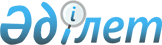 О внесении изменений и дополнений в некоторые постановления Правления Национального Банка Республики Казахстан по вопросам сбора административных данных и представления отчетностиПостановление Правления Национального Банка Республики Казахстан от 19 апреля 2021 года № 37. Зарегистрировано в Министерстве юстиции Республики Казахстан 22 апреля 2021 года № 22596
      В соответствии с подпунктами 1), 47), 65-2) и 69) части второй статьи 15 Закона Республики Казахстан от 30 марта 1995 года "О Национальном Банке Республике Казахстан", пунктами 10 и 10-1 статьи 46 Закона Республики Казахстан от 18 декабря 2000 года "О страховой деятельности" и подпунктом 2) пункта 3 статьи 16 Закона Республики Казахстан от 19 марта 2010 года "О государственной статистике" Правление Национального Банка Республики Казахстан ПОСТАНОВЛЯЕТ:
      1. Утвердить Перечень некоторых постановлений Правления Национального Банка Республики Казахстан, в которые вносятся изменения и дополнения по вопросам сбора административных данных и представления отчетности, (далее – Перечень) согласно приложению к настоящему постановлению.
      2. Департаменту статистики финансового рынка (Буранбаева А.М.) в установленном законодательством Республики Казахстан порядке обеспечить:
      1) совместно с Юридическим департаментом (Касенов А.С.) государственную регистрацию настоящего постановления в Министерстве юстиции Республики Казахстан;
      2) размещение настоящего постановления на официальном интернет-ресурсе Национального Банка Республики Казахстан после его официального опубликования;
      3) в течение десяти рабочих дней после государственной регистрации настоящего постановления представление в Юридический департамент сведений об исполнении мероприятий, предусмотренных подпунктом 2) настоящего пункта и пунктом 3 настоящего постановления.
      3. Департаменту внешних коммуникаций – пресс-службе Национального Банка (Адамбаева А.Р.) обеспечить в течение десяти календарных дней после государственной регистрации настоящего постановления направление его копии на официальное опубликование в периодические печатные издания.
      4. Контроль за исполнением настоящего постановления возложить на заместителя Председателя Национального Банка Республики Казахстан Баймагамбетова А.М.
      5. Настоящее постановление вводится в действие по истечении десяти календарных дней после дня его первого официального опубликования.
      СОГЛАСОВАНО
Агентство Республики Казахстан
по регулированию и развитию
финансового рынка
      СОГЛАСОВАНО
Бюро национальной статистики
Агентства по стратегическому
планированию и реформам
Республики Казахстан Перечень некоторых постановлений Правления Национального Банка Республики Казахстан, в которые вносятся изменения и дополнения по вопросам сбора административных данных и представления отчетности
      1. Внести в постановление Правления Национального Банка Республики Казахстан от 31 августа 2016 года № 203 "Об утверждении Правил применения кодов секторов экономики и назначения платежей" (зарегистрировано в Реестре государственной регистрации нормативных правовых актов под № 14365, опубликовано 14 ноября 2016 года в информационно-правовой системе "Әділет") следующее изменение:
      в Правилах применения кодов секторов экономики и назначения платежей, утвержденных указанным постановлением:
      в приложении 1:
      пункт 1 примечания изложить в следующей редакции:
      "1. Распределение институциональных единиц по кодам секторов экономики для использования в платежных документах осуществляется в соответствии с Инструкцией по представлению банками второго уровня, Банком Развития Казахстана, филиалами банков-нерезидентов Республики Казахстан, филиалами страховых (перестраховочных) организаций-нерезидентов Республики Казахстан и ипотечными организациями в Национальный Банк Республики Казахстан сведений для формирования обзора финансового сектора, утвержденной постановлением Правления Национального Банка Республики Казахстан от 29 июня 2018 года № 139, зарегистрированным в Реестре государственной регистрации нормативных правовых актов под № 17274.".
      2. Внести в постановление Правления Национального Банка Республики Казахстан от 29 июня 2018 года № 139 "Об утверждении Инструкции по представлению банками второго уровня, Банком Развития Казахстана и ипотечными организациями в Национальный Банк Республики Казахстан сведений для формирования обзора финансового сектора" (зарегистрировано в Реестре государственной регистрации нормативных правовых актов под № 17274, опубликовано 16 августа 2018 года в Эталонном контрольном банке нормативных правовых актов Республики Казахстан) следующие изменения и дополнения:
      заголовок изложить в следующей редакции:
      "Об утверждении Инструкции по представлению банками второго уровня, Банком Развития Казахстана, филиалами банков-нерезидентов Республики Казахстан, филиалами страховых (перестраховочных) организаций-нерезидентов Республики Казахстан и ипотечными организациями в Национальный Банк Республики Казахстан сведений для формирования обзора финансового сектора";
      пункт 1 изложить в следующей редакции:
      "1. Утвердить прилагаемую Инструкцию по представлению банками второго уровня, Банком Развития Казахстана, филиалами банков-нерезидентов Республики Казахстан, филиалами страховых (перестраховочных) организаций-нерезидентов Республики Казахстан и ипотечными организациями в Национальный Банк Республики Казахстан сведений для формирования обзора финансового сектора.";
      в Инструкции по представлению банками второго уровня, Банком Развития Казахстана и ипотечными организациями в Национальный Банк Республики Казахстан сведений для формирования обзора финансового сектора, утвержденной указанным постановлением:
      заголовок изложить в следующей редакции:
      "Инструкция по представлению банками второго уровня, Банком Развития Казахстана, филиалами банков-нерезидентов Республики Казахстан, филиалами страховых (перестраховочных) организаций-нерезидентов Республики Казахстан и ипотечными организациями в Национальный Банк Республики Казахстан сведений для формирования обзора финансового сектора";
      пункт 1 изложить в следующей редакции:
      "1. Инструкция по представлению банками второго уровня, Банком Развития Казахстана, филиалами банков-нерезидентов Республики Казахстан, филиалами страховых (перестраховочных) организаций-нерезидентов Республики Казахстан и ипотечными организациями в Национальный Банк Республики Казахстан сведений для формирования обзора финансового сектора (далее – Инструкция) разработана в соответствии с подпунктом 69) части второй статьи 15 Закона Республики Казахстан от 30 марта 1995 года "О Национальном Банке Республики Казахстан" и детализирует порядок представления в Национальный Банк Республики Казахстан (далее – Национальный Банк) сведений для формирования обзора финансового сектора (далее – сведения) банками второго уровня, Банком Развития Казахстана, филиалами банков-нерезидентов Республики Казахстан, филиалами страховых (перестраховочных) организаций-нерезидентов Республики Казахстан и ипотечными организациями.";
      часть первую пункта 8 изложить в следующей редакции:
      "8. Сведения приложений 1 и 2 к Инструкции составляются на основании счетов параграфов 1, 2 и 3 главы 2 Типового плана счетов бухгалтерского учета в банках второго уровня, ипотечных организациях, акционерном обществе "Банк Развития Казахстана" и филиалах банков-нерезидентов Республики Казахстан, утвержденного постановлением Правления Национального Банка Республики Казахстан от 31 января 2011 года № 3, зарегистрированным в Реестре государственной регистрации нормативных правовых актов под № 6793 (далее – счет), которые далее детализируются по признакам резидентства, сектора экономики и вида валют в соответствии с приложением 3 к Инструкции.";
      пункты 23, 24 и 25 изложить в следующей редакции:
      "23. Банки второго уровня, Банк Развития Казахстана и филиалы банков-нерезидентов Республики Казахстан представляют сведения в Национальный Банк в электронном виде посредством автоматизированной информационной подсистемы "Статистика" с использованием электронной цифровой подписи.
      Филиалы страховых (перестраховочных) организаций-нерезидентов Республики Казахстан и ипотечные организации представляют сведения в Национальный Банк в электронном виде посредством автоматизированной информационной подсистемы "Веб-портал Национального Банка Республики Казахстан" с использованием электронной цифровой подписи.
      24. Сведения по форме согласно приложению 1 к Инструкции представляются на ежедневной и ежемесячной основе:
      1) банками второго уровня, филиалами банков-нерезидентов Республики Казахстан:
      ежедневые сведения – не позднее 3 (трех) рабочих дней, следующих за отчетным днем (за исключением сведений за первые отчетные дни месяца, которые представляются одновременно с ежемесячными сведениями);
      ежемесячные сведения – не позднее 7 (семи) рабочих дней, следующих за последним днем отчетного месяца;
      2) Банком Развития Казахстана ежемесячные сведения – не позднее 7 (семи) рабочих дней, следующих за последним днем отчетного месяца;
      3) ипотечными организациями ежемесячные сведения – не позднее 10 (десяти) рабочих дней, следующих за последним днем отчетного месяца.
      При отсутствии данных сведения представляются с нулевыми остатками.
      25. Сведения по форме согласно приложению 2 к Инструкции представляются ежемесячно по состоянию на последний рабочий день месяца:
      1) банками второго уровня, Банком Развития Казахстана и филиалами банков-нерезидентов Республики Казахстан не позднее 7 (семи) рабочих дней, следующих за последним днем отчетного месяца;
      2) ипотечными организациями не позднее 10 (десяти) рабочих дней, следующих за последним днем отчетного месяца.
      При отсутствии данных сведения не представляются.";
      дополнить пунктом 26 следующего содержания:
      "26. Сведения по форме согласно приложению 4 к Инструкции представляются по состоянию на последний рабочий день квартала филиалами страховых (перестраховочных) организаций-нерезидентов Республики Казахстан не позднее двадцать пятого числа (включительно) месяца после отчетного квартала.
      При отсутствии данных сведения не представляются.";
      приложение 1 изложить в редакции согласно приложению 1 к настоящему Перечню некоторых постановлений Правления Национального Банка Республики Казахстан, в которые вносятся изменения и дополнения по вопросам сбора административных данных и представления отчетности, (далее – Перечень);
      приложение 2 изложить в редакции согласно приложению 2 к Перечню;
      в приложении 3:
      правый верхний угол изложить в следующей редакции:
      "Приложение 3 к Инструкции по представлению банками второго уровня, Банком Развития Казахстана, филиалами банков-нерезидентов Республики Казахстан, филиалами страховых (перестраховочных) организаций-нерезидентов Республики Казахстан и ипотечными организациями в Национальный Банк Республики Казахстан сведений для формирования обзора финансового сектора";
      дополнить приложением 4 согласно приложению 3 к Перечню.
      3. Внести в постановление Правления Национального Банка Республики Казахстан от 28 ноября 2019 года № 223 "Об утверждении перечня, форм, сроков представления отчетности о выполнении пруденциальных нормативов страховой (перестраховочной) организацией, страховой группой и исламской страховой (перестраховочной) организацией и Правил ее представления" (зарегистрировано в Реестре государственной регистрации нормативных правовых актов под № 19701, опубликовано 11 декабря 2019 года в Эталонном контрольном банке нормативных правовых актов Республики Казахстан) следующие изменения:
      в приложении 2:
      Таблицу 1 "Сведения о выполнении пруденциальных нормативов страховой (перестраховочной) организацией" изложить в редакции согласно приложению 4 к Перечню;
      Таблицу 5 "Расчет активов страховой (перестраховочной) организации с учетом их классификации по качеству и ликвидности" и Таблицу 6 "Расчет норматива достаточности высоколиквидных активов страховой (перестраховочной) организации" изложить в редакции согласно приложению 5 к Перечню.
      4. Внести в постановление Правления Национального Банка Республики Казахстан от 29 ноября 2019 года № 229 "Об утверждении Правил о минимальных резервных требованиях" (зарегистрировано в Реестре государственной регистрации нормативных правовых актов под № 19679, опубликовано 9 декабря 2019 года в Эталонном контрольном банке нормативных правовых актов Республики Казахстан) следующее изменение:
      в Правилах о минимальных резервных требованиях, утвержденных указанным постановлением:
      пункт 10 изложить в следующей редакции:
      "10. Минимальные резервные требования рассчитываются на основе ежедневных сведений, представляемых в Национальный Банк Республики Казахстан в соответствии с Инструкцией по представлению банками второго уровня, Банком Развития Казахстана, филиалами банков-нерезидентов Республики Казахстан, филиалами страховых (перестраховочных) организаций-нерезидентов Республики Казахстан и ипотечными организациями в Национальный Банк Республики Казахстан сведений для формирования обзора финансового сектора, утвержденной постановлением Правления Национального Банка Республики Казахстан от 29 июня 2018 года № 139 (зарегистрировано в Реестре государственной регистрации нормативных правовых актов под № 17274).".
      5. Внести в постановление Правления Национального Банка Республики Казахстан от 31 декабря 2019 года № 275 "Об утверждении перечня, форм, сроков представления отчетности страховой (перестраховочной) организацией и страховым брокером и Правил ее представления" (зарегистрировано в Реестре государственной регистрации нормативных правовых актов под № 19927, опубликовано 29 января 2020 года в Эталонном контрольном банке нормативных правовых актов Республики Казахстан) следующее изменение:
      в приложении 39:
      в пояснении по заполнению формы административных данных:
      подпункт 1) пункта 9 изложить в следующей редакции:
      "1) по личному страхованию:
      в части страховых премий – место постоянного проживания (регистрации), юридический адрес страхователя; 
      в части страховых выплат – место постоянного проживания (регистрации), юридический адрес застрахованного;". Форма, предназначенная для сбора административных данных
      Представляется: в Национальный Банк Республики Казахстан
      Форма административных данных размещена на интернет-ресурсе: www.nationalbank.kz
      Сведения по показателям для формирования обзора финансового сектора
      Индекс формы административных данных: 700-Н(Д)
      Периодичность: ежедневная, ежемесячная
      Отчетный период: по состоянию на "__" ________ 20___ года
      Круг лиц, представляющих сведения: банки второго уровня, Банк Развития Казахстана, филиалы банков-нерезидентов Республики Казахстан, ипотечные организации
      Срок представления формы административных данных:
      1) банками второго уровня и филиалами банков-нерезидентов Республики Казахстан:
      ежедневые сведения не позднее 3 (трех) рабочих дней, следующих за отчетным днем (за исключением сведений за первые отчетные дни месяца, которые представляются одновременно с ежемесячными сведениями);
      ежемесячные сведения не позднее 7 (семи) рабочих дней, следующих за последним днем отчетного месяца;
      2) Банком Развития Казахстана ежемесячные сведения не позднее 7 (семи) рабочих дней, следующих за последним днем отчетного месяца;
      3) ипотечными организациями ежемесячные сведения не позднее 10 (десяти) рабочих дней, следующих за последним днем отчетного месяца.
      Форма
      (в тысячах тенге)
      Наименование ___________________________________________________
       Адрес __________________________________________________________
       Телефон ________________________________________________________
       Адрес электронной почты _________________________________________
       Исполнитель __________________________________ _________________
                   фамилия, имя и отчество (при его наличии) подпись, телефон
       Главный бухгалтер или лицо, уполномоченное на подписание
       ___________________________________________________ ____________
       фамилия, имя и отчество (при его наличии)                   подпись
       Руководитель или лицо, уполномоченное им на подписание
       ___________________________________________________ ____________
       фамилия, имя и отчество (при его наличии)                   подпись
       Дата подписания "___"__________20___года
      Пояснение по заполнению формы административных данных
      Сведения по показателям для формирования обзора финансового сектора
      (индекс – 700-Н(Д), периодичность – ежедневная, ежемесячная)
      Глава 1. Общие положения
      1. Настоящее пояснение определяет единые требования по заполнению формы, предназначенной для сбора административных данных "Сведения по показателям для формирования обзора финансового сектора" (далее – Форма).
      2. Форма разработана в соответствии с подпунктом 69) части второй статьи 15 Закона Республики Казахстан от 30 марта 1995 года "О Национальном Банке Республики Казахстан".
      3. Форма составляется банками второго уровня и филиалами банков-нерезидентов Республики Казахстан ежедневно и ежемесячно, Банком Развития Казахстана и ипотечными организациями – ежемесячно. Форма составляется по состоянию на конец отчетного периода.
      4. Сумма в Форме указывается в тысячах тенге. Сумма менее пятисот тенге округляется до нуля, а сумма, равная пятьсот тенге и выше, округляется до тысячи тенге.
      5. Форму подписывает руководитель, главный бухгалтер или лица, уполномоченные на подписание, и исполнитель.
      Глава 2. Пояснение по заполнению Формы
      6. По счетам 1011, 1012, 1601, 1602, 1610, 1854, 1857, 1873, 1874, 2854, 2857, 2861, 2872, 2873, 3101, 3200, 3400, 3510, 3540, 3580, 3589 и 3599, а также счетам группы 1650, 1690 и 3000, детализация указывается как "000".
      7. По счетам 1013, 1727, 2016, 2126, 2212, 2216, 2708 и 2717 по коду валюты указывается детализация "0".
      8. По счетам 1871, 1880, 2231, 2704, 2871, 2874, 2880, 3561, 3562, 3563, 3564, а также счетам группы 1810, 1830, 2040, 2811, 2830, по сектору экономики указывается детализация "0".
      9. По счетам 1007, 1009, 1603 и 1604 с кодом детализации 100 (резиденты) отражаются монеты, изготовленные из драгоценных металлов, и коллекционные монеты в национальной валюте, выпущенные Национальным Банком Республики Казахстан, с кодом детализации 200 (нерезиденты) – монеты, изготовленные из драгоценных металлов, и коллекционные монеты эмитентов-нерезидентов.
      10. По счетам 1405, 1406, 1425, 1752 и 1864 указывается сектор экономики векселедателя.
      11. По счетам 1201, 1202, 1205, 1206, 1208, 1209, 1452, 1453, 1454, 1456, 1457, 1459, 1481, 1482, 1483, 1485, 1486, 1491, 1492, 1494, 1495, 1744, 1745, 1746, 1750 и 1757 указывается резидентство и сектор экономики эмитента.
      12. По счетам 2301, 2303, 2306, 2401, 2402, 2405 и 2406 при отсутствии возможности достоверно определить резидентство и сектор экономики держателя ценной бумаги указывается резидентство и сектор экономики номинального держателя (доверительного собственника).
      13. По вкладам, размещенным банком второго уровня, филиалом банка-нерезидента или ипотечной организацией в организации, осуществляющей отдельные виды банковских операций, либо в акционерном обществе "Казпочта" и отраженным на счетах группы 1250 "Вклады, размещенные в других банках", по сектору экономики указывается детализация "5".
      14. В Форме соблюдается следующее балансовое тождество:
      Сумма Активов (строка 1 000) = сумма Обязательств (строка 2 000) + сумма Собственного капитала (строка 3 000).
      15. При отсутствии данных сведения представляются с нулевыми остатками. Форма, предназначенная для сбора административных данных
      Представляется: в Национальный Банк Республики Казахстан
      Форма административных данных размещена на интернет-ресурсе: www.nationalbank.kz
      Сведения по операциям с филиалами и представительствами иностранных компаний
      Индекс формы административных данных: 700(ДФ)
      Периодичность: ежемесячная
      Отчетный период: по состоянию на "__" ________ 20___ года
      Круг лиц, представляющих сведения: банки второго уровня, Банк Развития Казахстана, филиалы банков-нерезидентов Республики Казахстан, ипотечные организации
      Срок представления формы административных данных:
      1) банками второго уровня, Банком Развития Казахстана и филиалами банков-нерезидентов не позднее 7 (семи) рабочих дней, следующих за последним днем отчетного месяца;
      2) ипотечными организациями не позднее 10 (десяти) рабочих дней, следующих за последним днем отчетного месяца.
      Форма
      (в тысячах тенге)
      Наименование ___________________________________________________
       Адрес ___________________________________________________________
       Телефон _________________________________________________________
       Адрес электронной почты __________________________________________
       Исполнитель _____________________________________ ________________
             фамилия, имя и отчество (при его наличии) подпись, телефон
       Главный бухгалтер или лицо, уполномоченное на подписание
       ___________________________________________________ ____________
       фамилия, имя и отчество (при его наличии)                   подпись
       Руководитель или лицо, уполномоченное им на подписание
       ___________________________________________________ ____________
       фамилия, имя и отчество (при его наличии)                   подпись
       Дата подписания "___"__________20___года
      Пояснение по заполнению формы, предназначенной для сбора административных данных
      Сведения по операциям с филиалами и представительствами иностранных компаний
      (индекс – 700(ДФ), периодичность – ежемесячная)
      Глава 1. Общие положения
      1. Настоящее пояснение (далее – Пояснение) определяет единые требования по заполнению формы, предназначенной для сбора административных данных "Сведения по операциям с филиалами и представительствами иностранных компаний" (далее – Форма).
      2. Форма разработана в соответствии с подпунктом 69) части второй статьи 15 Закона Республики Казахстан от 30 марта 1995 года "О Национальном Банке Республики Казахстан".
      3. Форма составляется банками второго уровня, Банком Развития Казахстана, филиалами банков-нерезидентов и ипотечными организациями – ежемесячно. Форма составляется по состоянию на последний рабочий день месяца.
      4. Сумма в Форме указывается в тысячах тенге. Сумма менее пятисот тенге округляется до нуля, а сумма, равная пятьсот тенге и выше, округляется до тысячи тенге.
      5. Форму подписывает руководитель, главный бухгалтер или лица, уполномоченные на подписание, и исполнитель.
      Глава 2. Пояснение по заполнению Формы
      6. В Форме указываются сведения только по операциям с филиалами и представительствами иностранных компаний, осуществляющими свою деятельность на территории Республики Казахстан и относящимися к нерезидентам.
      Сведения представляются с детализацией по следующим секторам экономики:
      1) другие финансовые организации – код "5";
      2) государственные нефинансовые организации – код "6";
      3) негосударственные нефинансовые организации – код "7";
      4) некоммерческие организации, обслуживающие домашние хозяйства – код "8".
      Секторы экономики филиалов и представительств иностранных компаний, осуществляющих свою деятельность на территории Республики Казахстан, соответствуют секторам экономики их головных компаний.
      7. При отсутствии данных сведения не представляются. Форма, предназначенная для сбора административных данных
      Представляется: в Национальный Банк Республики Казахстан
      Форма административных данных размещена на интернет-ресурсе: www.nationalbank.kz
      Сведения о требованиях и обязательствах по секторам экономики
      Индекс формы административных данных: СО(ФН)
      Периодичность: ежеквартально
      Отчетный период: по состоянию на "__" ________ 20___ года
      Круг лиц, представляющих сведения: филиалы страховых (перестраховочных) организаций-нерезидентов Республики Казахстан
      Срок представления формы административных данных: не позднее двадцать пятого числа (включительно) месяца после отчетного периода.
      Форма
      Раздел 1. Активы
      (в тысячах тенге)
      Раздел 2. Обязательства
      (в тысячах тенге)
      Наименование ___________________________________________________
       Адрес ___________________________________________________________
       Телефон _________________________________________________________
       Адрес электронной почты __________________________________________
       Исполнитель _____________________________________ _______________
             фамилия, имя и отчество (при его наличии) подпись, телефон
       Главный бухгалтер или лицо, уполномоченное на подписание
       ___________________________________________________ ____________
       фамилия, имя и отчество (при его наличии)                   подпись
       Руководитель или лицо, уполномоченное им на подписание
       ___________________________________________________ ____________
       фамилия, имя и отчество (при его наличии)                   подпись
       Дата подписания "___"__________20___года
      Пояснение по заполнению формы, предназначенной для сбора административных данных
      Сведения о требованиях и обязательствах по секторам экономики
      (индекс – СО (ФН), периодичность – ежеквартально)
      Глава 1. Общие положения
      1. Настоящее пояснение определяет единые требования по заполнению формы, предназначенной для сбора административных данных "Сведения о требованиях и обязательствах по секторам экономики" (далее – Форма).
      2. Форма разработана в соответствии с подпунктом 69) части второй статьи 15 Закона Республики Казахстан от 30 марта 1995 года "О Национальном Банке Республики Казахстан".
      3. Форма составляется филиалами страховых (перестраховочных) организаций-нерезидентов Республики Казахстан – ежеквартально. Форма составляется по состоянию на конец отчетного периода.
      4. Сумма в Форме указывается в тысячах тенге. Сумма менее пятисот тенге округляется до нуля, а сумма, равная пятьсот тенге и выше, округляется до тысячи тенге.
      5. Форму подписывает руководитель, главный бухгалтер или лица, уполномоченные на подписание, и исполнитель.
      Глава 2. Пояснение по заполнению Формы
      6. Заполнение символов и шифров Формы осуществляется следующим образом:
      1) наименования основных статей и их номера соответствуют наименованиям и номерам основных статей отчета об активах и обязательствах филиалов страховых (перестраховочных) организаций-нерезидентов Республики Казахстан в соответствии с приложением 8 к Правилам представления отчетности по данным бухгалтерского учета филиалами банков-нерезидентов Республики Казахстан, филиалами страховых (перестраховочных) организаций-нерезидентов Республики Казахстан, филиалами страховых брокеров-нерезидентов Республики Казахстан, утвержденным постановлением Правления Национального Банка Республики Казахстан от 21 сентября 2020 года № 107, зарегистрированным в Реестре государственной регистрации нормативных правовых актов под № 21278;
      2) раздел 1 отражает статьи активов отчета об активах и обязательствах филиала страховой (перестраховочной) организаций-нерезидента Республики Казахстан;
      3) раздел 2 отражает статьи обязательств отчета об активах и обязательствах филиала страховой (перестраховочной) организаций-нерезидента Республики Казахстан;
      7. Коды строк показателей разделов Формы представлены в следующей структуре:
      1) первая цифра (число) – порядковый номер раздела;
      2) вторая цифра (число) состоит из двух цифр – признака резидентства и сектора экономики (первая цифра – признак резидентства, вторая цифра – сектор экономики);
      3) последняя цифра (число) – порядковый номер подраздела.
      Пример: код строки 15.15.07, где первая цифра "15" – порядковый номер раздела, вторая цифра "15" – резидент, другие финансовые организации и третья цифра "07" – порядковый номер подраздела.
      Требования и обязательства по отношению к нерезидентам по секторам экономики не разделяются и по коду сектора экономики по отношению к нерезиденту проставляется "0".
      8. При заполнении Формы учитывается следующее:
      1) данные по статьям соответствуют данным аналогичных статей отчета об активах и обязательствах филиалов страховой (перестраховочной) организаций-нерезидентов Республики Казахстан на ту же отчетную дату, представляемого филиалами страховыми (перестраховочными) организациями-нерезидентов Республики Казахстан в Национальный Банк Республики Казахстан;
      2) общий объем активов включает в себя итоговые данные всех статей активов и соответствует общей сумме активов отчета об активах и обязательствах филиалов страховых (перестраховочных) организаций-нерезидентов Республики Казахстан на ту же отчетную дату, представляемого филиалами страховыми (перестраховочными) организациями - нерезидентов Республики Казахстан в Национальный Банк Республики Казахстан;
      3) общий объем обязательств включает в себя итоговые данные всех статей обязательств и соответствует общей сумме обязательств отчета об активах и обязательствах филиалов страховой (перестраховочной) организаций-нерезидентов Республики Казахстан на ту же отчетную дату, представляемого филиалами страховыми (перестраховочными) организациями-нерезидентов Республики Казахстан в Национальный Банк Республики Казахстан;
      9. Арифметико-логический контроль для филиалов страховых (перестраховочных) организаций-нерезидентов Республики Казахстан:
      1) данные по графе 1 по всем строкам равны сумме данных по графам 2, 3;
      2) показатель "итого активы" по строке 31 равен сумме показателей по строкам с 1 по 30;
      3) показатель "итого обязательства, счет головного офиса, резервы и результаты деятельности филиала страховой (перестраховочной) организации-нерезидента Республики Казахстан" по строке 54 равен сумме показателей по строкам с 32 по 53;
      4) сумма показателей "итого активы" по строке 31 и "итого обязательства, счет головного офиса, резервы и результаты деятельности филиала страховой (перестраховочной) организации-нерезидента Республики Казахстан" по строке 54 равны.
      10. При отсутствии данных сведения не представляются.
      Таблица 1. Сведения о выполнении пруденциальных нормативов страховой (перестраховочной) организацией
      Таблица 5. Расчет активов страховой (перестраховочной) организации с учетом их классификации по качеству и ликвидности 
      (в тысячах тенге)
      Таблица 6. Расчет норматива достаточности высоколиквидных активов страховой (перестраховочной) организации
      (в тысячах тенге)
					© 2012. РГП на ПХВ «Институт законодательства и правовой информации Республики Казахстан» Министерства юстиции Республики Казахстан
				
      Председатель Национального Банка
Республики Казахстан 

Е. Досаев
Приложение
к постановлению Правления
Национального Банка
Республики Казахстан
от 19 апреля 2021 года № 37Приложение 1 
к Перечню некоторых 
постановлений Правления
Национального Банка 
Республики Казахстан, в
которые вносятся изменения и 
дополнения по вопросам сбора 
административных данных и 
представления отчетности Приложение 1
к Инструкции по представлению 
банками второго уровня, Банком 
Развития Казахстана, филиалами 
банков-нерезидентов 
Республики Казахстан, 
филиалами страховых 
(перестраховочных) 
организаций-нерезидентов 
Республики Казахстан и 
ипотечными организациями в 
Национальный Банк Республики 
Казахстан сведений для 
формирования обзора 
финансового сектора
Номер счета
Детализация
Название счета (резидентство, сектор экономики, вид валюты)
Сумма
АААА
XYZ
Название счета (резидентство, сектор экономики, вид валюты)
Сумма
1
000
Активы
…
…
…
…
…
2
000
Обязательства
…
…
…
…
…
3
000
Собственный капитал
…
…
…
…
…Приложение
к форме сведений по 
показателям для формирования 
обзора финансового сектораПриложение 2 
к Перечню некоторых 
постановлений Правления 
Национального Банка 
Республики Казахстан, в 
которые вносятся изменения и 
дополнения по вопросам сбора 
административных данных и 
представления отчетности Приложение 2
к Инструкции по представлению 
банками второго уровня, Банком 
Развития Казахстана, филиалами 
банков-нерезидентов 
Республики Казахстан, 
филиалами страховых 
(перестраховочных) 
организаций-нерезидентов 
Республики Казахстан и 
ипотечными организациями в 
Национальный Банк Республики 
Казахстан сведений для 
формирования обзора 
финансового сектора
Номер

счета
Название счета
Сумма
1401
Займы овердрафт, предоставленные клиентам
1403
Счета по кредитным карточкам клиентов
1405
Учтенные векселя клиентов
1406
Вознаграждение, начисленное предыдущими векселедержателями по учтенным векселям клиентов
1407
Факторинг клиентам
1409
Просроченная задолженность клиентов по факторингу
1411
Краткосрочные займы, предоставленные клиентам
1417
Долгосрочные займы, предоставленные клиентам
1420
Финансовый лизинг клиентам
1421
Просроченная задолженность клиентов по финансовому лизингу
1422
Форфейтинг клиентам
1423
Просроченная задолженность клиентов по форфейтингу
1424
Просроченная задолженность клиентов по займам
1425
Опротестованные векселя клиентов
1426
Требования к клиенту по операциям финансирования торговой деятельности
1427
Просроченная задолженность по операциям финансирования торговой деятельности
1428
Резервы (провизии) по займам и финансовому лизингу, предоставленным клиентам
1429
Прочие займы, предоставленные клиентам
1434
Дисконт по займам, предоставленным клиентам
1435
Премия по займам, предоставленным клиентам
1445
Финансовые активы, переданные в доверительное управление
1461
Операции "обратное РЕПО" с ценными бумагами
1462
Просроченная задолженность по операциям "обратное РЕПО" с ценными бумагами
1552
Расчеты с клиентами
1740
Начисленные доходы по займам и финансовому лизингу, предоставленным клиентам
1741
Просроченное вознаграждение по займам и финансовому лизингу, предоставленным клиентам
1748
Начисленные доходы по операциям "обратное РЕПО" с ценными бумагами
1749
Прочее просроченное вознаграждение
1752
Начисленные доходы по учтенным векселям
1753
Начисленные доходы по операциям с производными финансовыми инструментами
1755
Начисленные доходы по финансовым активам, переданным в доверительное управление
1756
Начисленные доходы по прочим операциям
1772
Просроченная задолженность по инвестиционной деятельности на условиях аренды
1792
Предоплата вознаграждения по полученным займам и вкладам
1799
Прочие предоплаты
1853
Расчеты с акционерами (по дивидендам)
2203
Текущие счета юридических лиц
2210
Финансовые активы, принятые в доверительное управление
2211
Вклады до востребования юридических лиц
2212
Металлические счета клиентов в аффинированных драгоценных металлах
2215
Краткосрочные вклады юридических лиц
2216
Срочные вклады клиентов в аффинированных драгоценных металлах
2217
Долгосрочные вклады юридических лиц
2218
Сберегательные вклады юридических лиц (более одного года)
2219
Условные вклады юридических лиц
2220
Сберегательные вклады юридических лиц (не более одного года)
2223
Вклад, являющийся обеспечением обязательств юридических лиц
2224
Просроченная задолженность по вкладам до востребования клиентов
2225
Просроченная задолженность по прочим операциям с клиентами
2226
Просроченная задолженность по срочным вкладам клиентов
2227
Обязательства по аренде
2228
Указания, не исполненные в срок
2230
Просроченная задолженность по обязательствам по аренде
2232
Просроченная задолженность по условным вкладам клиентов
2237
Счет хранения указаний отправителя в соответствии с валютным законодательством Республики Казахстан
2238
Премия по вкладам, привлеченным от клиентов
2239
Дисконт по вкладам, привлеченным от клиентов
2240
Счет хранения денег, принятых в качестве обеспечения (заклад, задаток) обязательств клиентов
2243
Просроченная задолженность по сберегательным вкладам клиентов
2245
Инвестиционные депозиты
2255
Операции "РЕПО" с ценными бумагами
2451
Бессрочные финансовые инструменты
2552
Расчеты с клиентами
2707
Начисленные расходы, связанные с выплатой вознаграждения на сумму денег, принятых в качестве обеспечения (заклад, задаток) обязательств клиентов
2717
Начисленные расходы по металлическим счетам клиентов в аффинированных драгоценных металлах
2718
Начисленные расходы по текущим счетам клиентов
2719
Начисленные расходы по условным вкладам клиентов
2720
Начисленные расходы по вкладам до востребования клиентов
2721
Начисленные расходы по срочным вкладам клиентов
2723
Начисленные расходы по вкладу, являющемуся обеспечением обязательств клиентов
2724
Начисленные расходы по сберегательным вкладам клиентов
2725
Начисленные расходы по операциям "РЕПО" с ценными бумагами
2731
Начисленные расходы по прочим операциям
2741
Просроченное вознаграждение по полученным займам и финансовому лизингу
2742
Просроченное вознаграждение по вкладам до востребования
2743
Просроченное вознаграждение по срочным вкладам
2745
Начисленные процентные расходы по обязательствам по аренде
2746
Просроченное вознаграждение по условным вкладам
2747
Просроченное вознаграждение по вкладу, являющемуся обеспечением обязательств других банков и клиентов
2748
Просроченное вознаграждение по текущим счетам
2749
Прочее просроченное вознаграждение
2755
Начисленные расходы по финансовым активам, принятым в доверительное управление
2757
Начисленные расходы по бессрочным финансовым инструментамПриложение
к форме сведений по операциям 
с филиалами и 
представительствами 
иностранных компанийПриложение 3
к Перечню некоторых 
постановлений Правления 
Национального Банка 
Республики Казахстан, в 
которые вносятся изменения и 
дополнения по вопросам сбора 
административных данных и 
представления отчетности Приложение 4
к Инструкции по представлению 
банками второго уровня, Банком 
Развития Казахстана, филиалами 
банков-нерезидентов 
Республики Казахстан, 
филиалами страховых 
(перестраховочных) 
организаций-нерезидентов 
Республики Казахстан и 
ипотечными организациями в 
Национальный Банк Республики 
Казахстан сведений для 
формирования обзора 
финансового сектора
Наименование показателя
Код строки
Всего (на конец отчетного периода)
В том числе
В том числе
Наименование показателя
Код строки
Всего (на конец отчетного периода)
в национальной валюте
в иностранной валюте
А
Б
1
2
3
Активы, принятые в качестве резерва 
1
Денежные средства и эквиваленты денежных средств 
2
Наличность в кассе 
2.15.01
Деньги в пути 
2.15.02
Деньги на текущих счетах в других депозитных организациях
2.14.03
Деньги на текущих счетах в других финансовых организациях
2.15.04
Деньги на текущих счетах у нерезидентов 
2.20.05
Деньги на сберегательных счетах в других депозитных организациях
2.14.06
Деньги на сберегательных счетах в других финансовых организациях 
2.15.07
Деньги на сберегательных счетах у нерезидентов 
2.20.08
Прочие деньги в других депозитных организациях 
2.14.09
Прочие деньги в других финансовых организациях 
2.15.10
Прочие деньги у нерезидентов
2.20.11
Вклады размещенные (за вычетом резервов на обесценение)
3
Краткосрочные вклады, размещенные на одну ночь в других депозитных организациях 
3.14.01
Краткосрочные вклады, размещенные на одну ночь в других финансовых организациях 
3.15.02
Краткосрочные вклады, размещенные на одну ночь у нерезидентов
3.20.03
Краткосрочные вклады до востребования, размещенные в других депозитных организациях 
3.14.04
Краткосрочные вклады до востребования, размещенные в других финансовых организациях 
3.15.05
Краткосрочные вклады до востребования, размещенные у нерезидентов
3.20.06
Краткосрочные вклады, размещенные в других депозитных организациях 
3.14.07
Краткосрочные вклады, размещенные в других финансовых организациях 
3.15.08
Краткосрочные вклады, размещенные у нерезидентов
3.20.09
Краткосрочные условные вклады, размещенные в других депозитных организациях 
3.14.10
Краткосрочные условные вклады, размещенные в других финансовых организациях 
3.15.11
Краткосрочные условные вклады, размещенные у нерезидентов
3.20.12
Долгосрочные вклады, размещенные в других депозитных организациях 
3.14.13
Долгосрочные вклады, размещенные в других финансовых организациях 
3.15.14
Долгосрочные вклады, размещенные у нерезидентов
3.20.15
Долгосрочные условные вклады, размещенные в других депозитных организациях 
3.14.16
Долгосрочные условные вклады, размещенные в других финансовых организациях 
3.15.17
Долгосрочные условные вклады, размещенные у нерезидентов
3.20.18
Минус: резервы на обесценение
3.1
Ценные бумаги, оцениваемые по справедливой стоимости, изменения которой отражаются в составе прибыли или убытка
4
Ценные бумаги, выпущенные Правительством Республики Казахстан 
4.11.01
Ценные бумаги, выпущенные региональными и местными органами управления 
4.12.02
Ценные бумаги, выпущенные центральным (национальным) банком 
4.13.03
Ценные бумаги, выпущенные другими депозитными организациями, в том числе 
4.14.04
долевые ценные бумаги
4.14.04.01
долговые ценные бумаги
4.14.04.02
Ценные бумаги, выпущенные другими финансовыми организациями, в том числе 
4.15.05
долевые ценные бумаги
4.15.05.01
долговые ценные бумаги
4.15.05.02
Ценные бумаги, выпущенные государственными нефинансовыми организациями, в том числе
4.16.06
долевые ценные бумаги
4.16.06.01
долговые ценные бумаги
4.16.06.02
Ценные бумаги, выпущенные негосударственными нефинансовыми организациями, в том числе
4.17.07
долевые ценные бумаги
4.17.07.01
долговые ценные бумаги
4.17.07.02
Ценные бумаги, выпущенные некоммерческими организациями, обслуживающими домашние хозяйства, в том числе
4.18.08
долевые ценные бумаги
4.18.08.01
долговые ценные бумаги
4.18.08.02
Ценные бумаги, выпущенные нерезидентами, в том числе
4.20.09
долевые ценные бумаги
4.20.09.01
долговые ценные бумаги
4.20.09.02
Ценные бумаги, имеющиеся в наличии для продажи (за вычетом резервов на обесценение)
5
Ценные бумаги, выпущенные Правительством Республики Казахстан 
5.11.01
Ценные бумаги, выпущенные региональными и местными органами управления 
5.12.02
Ценные бумаги, выпущенные центральным (национальным) банком
5.13.03
Ценные бумаги, выпущенные другими депозитными организациями, в том числе
5.14.04
долевые ценные бумаги
5.14.04.01
долговые ценные бумаги
5.14.04.02
Ценные бумаги, выпущенные другими финансовыми организациями, в том числе
5.15.05
долевые ценные бумаги
5.15.05.01
долговые ценные бумаги
5.15.05.02
Ценные бумаги, выпущенные государственными нефинансовыми организациями, в том числе
5.16.06
долевые ценные бумаги
5.16.06.01
долговые ценные бумаги
5.16.06.02
Ценные бумаги, выпущенные негосударственными нефинансовыми организациями, в том числе
5.17.07
долевые ценные бумаги
5.17.07.01
долговые ценные бумаги
5.17.07.02
Ценные бумаги, выпущенные некоммерческими организациями, обслуживающими домашние хозяйства, в том числе
5.18.08
долевые ценные бумаги
5.18.08.01
долговые ценные бумаги
5.18.08.02
Ценные бумаги, выпущенные нерезидентами, в том числе
5.20.09
долевые ценные бумаги
5.20.09.01
долговые ценные бумаги
5.20.09.02
Минус: резервы на обесценение
5.1
Операции "обратное РЕПО"
6
Операции "обратное РЕПО" с Правительством Республики Казахстан 
6.11.01
Операции "обратное РЕПО" с центральным (национальным) банком
6.13.02
Операции "обратное РЕПО" с другими депозитными организациями
6.14.03
Операции "обратное РЕПО" с другими финансовыми организациями 
6.15.04
Операции "обратное РЕПО" с государственными нефинансовыми организациями
6.16.05
Операции "обратное РЕПО" с негосударственными нефинансовыми организациями
6.17.06
Операции "обратное РЕПО" с некоммерческими организациями, обслуживающими домашние хозяйства
6.18.07
Операции "обратное РЕПО" с домашними хозяйствами
6.19.08
Операции "обратное РЕПО" с нерезидентами
6.20.09
Начисленные доходы в виде вознаграждения по операциям "обратное РЕПО" с ценными бумагами с Правительством Республики Казахстан
6.11.10
Начисленные доходы в виде вознаграждения по операциям "обратное РЕПО" с ценными бумагами с центральным (национальным) банком Республики Казахстан
6.13.11
Начисленные доходы в виде вознаграждения по операциям "обратное РЕПО" с ценными бумагами с другими депозитными организациями
6.14.12
Начисленные доходы в виде вознаграждения по операциям "обратное РЕПО" с ценными бумагами с другими финансовыми организациями
6.15.13
Начисленные доходы в виде вознаграждения по операциям "обратное РЕПО" с ценными бумагами с государственными нефинансовыми организациями
6.16.14
Начисленные доходы в виде вознаграждения по операциям "обратное РЕПО" с ценными бумагами с негосударственными нефинансовыми организациями
6.17.15
Начисленные доходы в виде вознаграждения по операциям "обратное РЕПО" с ценными бумагами с некоммерческими организациями, обслуживающими домашние хозяйства
6.18.16
Начисленные доходы в виде вознаграждения по операциям "обратное РЕПО" с ценными бумагами с домашними хозяйствами
6.19.17
Начисленные доходы в виде вознаграждения по операциям "обратное РЕПО" с ценными бумагами с нерезидентами
6.20.18
Аффинированные драгоценные металлы
7
Аффинированные драгоценные металлы в других депозитных организациях 
7.14.01
Аффинированные драгоценные металлы в пути
7.15.02
Аффинированные драгоценные металлы, размещенные на металлических счетах в других депозитных организациях 
7.14.03
Производные финансовые инструменты
8
Операции с производными финансовыми инструментами с Правительством Республики Казахстан 
8.11.01
Операции с производными инструментами с региональными и местными органами управления 
8.12.02
Операции с производными финансовыми инструментами с центральным (национальным) банком 
8.13.03
Операции с производными финансовыми инструментами с другими депозитными организациями 
8.14.04
Операции с производными финансовыми инструментами с другими финансовыми организациями 
8.15.05
Операции с производными финансовыми инструментами с государственными нефинансовыми организациями
8.16.06
Операции с производными финансовыми инструментами с негосударственными нефинансовыми организациями
8.17.07
Операции с производными финансовыми инструментами с некоммерческими организациями, обслуживающими домашние хозяйства
8.18.08
Операции с производными финансовыми инструментами с домашними хозяйствами
8.19.09
Операции с производными финансовыми инструментами с нерезидентами
8.20.10
Активы перестрахования по незаработанным премиям (за вычетом резервов на обесценение)
9
Активы перестрахования по незаработанным премиям от Правительства Республики Казахстан
9.11.01
Активы перестрахования по незаработанным премиям от региональных и местных органов управления
9.12.02
Активы перестрахования по незаработанным премиям от центрального (национального) банка
9.13.03
Активы перестрахования по незаработанным премиям от других депозитных организаций 
9.14.04
Активы перестрахования по незаработанным премиям от других финансовых организаций
9.15.05
Активы перестрахования по незаработанным премиям от государственных нефинансовых организаций
9.16.06
Активы перестрахования по незаработанным премиям от негосударственных нефинансовых организаций
9.17.07
Активы перестрахования по незаработанным премиям от некоммерческих организаций, обслуживающих домашние хозяйства
9.18.08
Активы перестрахования по незаработанным премиям от домашних хозяйств
9.19.09
Активы перестрахования по незаработанным премиям от нерезидентов
9.20.10
Минус: резервы на обесценение
9.1
Активы перестрахования по произошедшим, но незаявленным убыткам (за вычетом резервов на обесценение)
10
Активы перестрахования по произошедшим, но незаявленным убыткам от резидентов
10.10.01
Активы перестрахования по произошедшим, но незаявленным убыткам от нерезидентов
10.20.01
Минус: резервы на обесценение
10.1
Активы перестрахования по непроизошедшим убыткам по договорам страхования (перестрахования) жизни (за вычетом резервов на обесценение)
11
Активы перестрахования по непроизошедшим убыткам по договорам страхования (перестрахования) жизни домашних хозяйств
11.19.01
Активы перестрахования по непроизошедшим убыткам по договорам страхования (перестрахования) жизни нерезидентов
11.20.02
Минус: резервы на обесценение
11.1
Активы перестрахования по непроизошедшим убыткам по договорам аннуитета (за вычетом резервов на обесценение)
12
Активы перестрахования по непроизошедшим убыткам по договорам аннуитета (домашние хозяйства)
12.19.01
Активы перестрахования по непроизошедшим убыткам по договорам аннуитета (нерезиденты)
12.20.02
Минус: резервы на обесценение
12.1
Активы перестрахования по заявленным, но неурегулированным убыткам (за вычетом резервов на обесценение)
13
Активы перестрахования по заявленным, но неурегулированным убыткам от Правительства Республики Казахстан
13.11.01
Активы перестрахования по заявленным, но неурегулированным убыткам от региональных и местных органов управления
13.12.02
Активы перестрахования по заявленным, но неурегулированным убыткам от центрального (национального) банка
13.13.03
Активы перестрахования по заявленным, но неурегулированным убыткам от других депозитных организаций
13.14.04
Активы перестрахования по заявленным, но неурегулированным убыткам от других финансовых организаций
13.15.05
Активы перестрахования по заявленным, но неурегулированным убыткам от государственных нефинансовых организаций
13.16.06
Активы перестрахования по заявленным, но неурегулированным убыткам от негосударственных нефинансовых организаций
13.17.07
Активы перестрахования по заявленным, но неурегулированным убыткам от некоммерческих организаций, обслуживающих домашние хозяйства
13.18.08
Активы перестрахования по заявленным, но неурегулированным убыткам от домашних хозяйств
13.19.09
Активы перестрахования по заявленным, но неурегулированным убыткам от нерезидентов
13.20.10
Минус: резервы на обесценение
13.1
Страховые премии к получению от страхователей (перестрахователей) и посредников (за вычетом резервов на обесценение)
14
Страховые премии к получению от Правительства Республики Казахстан
14.11.01
Страховые премии к получению от региональных и местных органов управления
14.12.02
Страховые премии к получению от центрального (национального) банка
14.13.03
Страховые премии к получению от других депозитных организаций
14.14.04
Страховые премии к получению от других финансовых организаций
14.15.05
Страховые премии к получению от государственных нефинансовых организаций
14.16.06
Страховые премии к получению от негосударственных нефинансовых организаций
14.17.07
Страховые премии к получению от некоммерческих организаций, обслуживающих домашние хозяйства
14.18.08
Страховые премии к получению от домашних хозяйств
14.19.09
Страховые премии к получению от нерезидентов
14.20.10
Минус: резервы на обесценение
14.1
Начисленные комиссионные доходы по перестрахованию
15
Начисленные комиссионные (в том числе просроченные) доходы по перестрахованию от других финансовых организаций
15.14.01
Начисленные комиссионные (в том числе просроченные) доходы по перестрахованию от нерезидентов
15.20.02
Начисленные комиссионные доходы страховых брокеров (другие финансовые организации)
15.15.03
Начисленные комиссионные доходы страховых брокеров (государственные нефинансовые организации)
15.16.04
Начисленные комиссионные доходы страховых брокеров (негосударственные нефинансовые организации)
15.17.05
Начисленные комиссионные доходы страховых брокеров (нерезиденты)
15.20.06
Прочие комиссионные (в том числе просроченные) доходы от Правительства Республики Казахстан
15.11.07
Прочие комиссионные (в том числе просроченные) доходы от региональных и местных органов управления
15.12.08
Прочие комиссионные (в том числе просроченные) доходы от центрального (национального) банка
15.13.09
Прочие комиссионные (в том числе просроченные) доходы от других депозитных организаций 
15.14.10
Прочие комиссионные (в том числе просроченные) доходы от других финансовых организаций
15.15.11
Прочие комиссионные (в том числе просроченные) доходы от государственных нефинансовых организаций
15.16.12
Прочие комиссионные (в том числе просроченные) доходы от негосударственных нефинансовых организаций
15.17.13
Прочие комиссионные (в том числе просроченные) доходы от некоммерческих организаций, обслуживающих домашние хозяйства
15.18.14
Прочие комиссионные (в том числе просроченные) доходы от домашних хозяйств
15.19.15
Прочие комиссионные (в том числе просроченные) доходы от нерезидентов
15.20.16
Дебиторская задолженность по страхованию и перестрахованию (за вычетом резервов на обесценение)
16
Требования к страховщикам (перестраховщикам) (другие финансовые организации) 
16.16.01
Требования к страховщикам (перестраховщикам) (нерезидентам) 
16.20.02
Требования к Правительству Республики Казахстан за причиненный вред
16.11.03
Требования к региональным и местным органам управления за причиненный вред
16.12.04
Требования к центральному (национальному) банку за причиненный вред
16.13.05
Требования к другим депозитным организациям за причиненный вред
16.14.06
Требования к другим финансовым организациям за причиненный вред
16.15.07
Требования к государственным нефинансовым организациям за причиненный вред
16.16.08
Требования к негосударственным нефинансовым организациям за причиненный вред
16.17.09
Требования к некоммерческим организациям, обслуживающим домашние хозяйства, за причиненный вред
16.18.10
Требования к домашним хозяйствам за причиненный вред
16.19.11
Требования к нерезидентам за причиненный вред
16.20.12
Прочая дебиторская задолженность по страхованию и перестрахованию
16.16.13
Минус: резервы на обесценение
16.1
Прочая дебиторская задолженность (за вычетом резервов на обесценение) 
17
Задолженность покупателей и заказчиков (Правительство Республики Казахстан)
17.11.01
Задолженность покупателей и заказчиков (региональные и местные органы управления)
17.12.02
Задолженность покупателей и заказчиков (другие депозитные организации)
17.14.03
Задолженность покупателей и заказчиков (другие финансовые организации)
17.15.04
Задолженность покупателей и заказчиков (государственные нефинансовые организации)
17.16.05
Задолженность покупателей и заказчиков (негосударственные нефинансовые организации)
17.17.06
Задолженность покупателей и заказчиков (некоммерческие организации, обслуживающие домашние хозяйства)
17.18.07
Задолженность покупателей и заказчиков (домашние хозяйства)
17.19.08
Задолженность покупателей и заказчиков (нерезидент)
17.20.09
Задолженность по аренде Правительства Республики Казахстан 
17.11.10
Задолженность по аренде региональных и местных органов управления 
17.12.11
Задолженность по аренде центрального (национального) банка 
17.13.12
Задолженность по аренде других депозитных организаций 
17.14.13
Задолженность по аренде других финансовых организаций 
17.15.14
Задолженность по аренде государственных нефинансовых организаций
17.16.15
Задолженность по аренде негосударственных нефинансовых организаций
17.17.16
Задолженность по аренде некоммерческих организаций, обслуживающих домашние хозяйства
17.18.17
Задолженность по аренде домашних хозяйств
17.19.18
Задолженность по аренде нерезидентов
17.20.19
Вознаграждения к получению от Правительства Республики Казахстан 
17.11.20
Вознаграждения к получению от региональных и местных органов управления 
17.12.21
Вознаграждения к получению от других депозитных организаций 
17.14.22
Вознаграждения к получению от других финансовых организаций 
17.15.23
Вознаграждения к получению от государственных нефинансовых организаций
17.16.24
Вознаграждения к получению от негосударственных нефинансовых организаций
17.17.25
Вознаграждения к получению от некоммерческих организаций, обслуживающих домашние хозяйства
17.18.26
Вознаграждения к получению от домашних хозяйств
17.19.27
Вознаграждения к получению от нерезидентов
17.20.28
Расчеты с брокерами (другие депозитные организации)
17.14.29
Расчеты с брокерами (другие финансовые организации)
17.15.30
Расчеты с брокерами (негосударственные нефинансовые организации)
17.17.31
Расчеты с брокерами (нерезиденты)
17.20.32
Предоплата вознаграждения по полученным займам от Правительства Республики Казахстан 
17.11.33
Предоплата вознаграждения по полученным займам от региональных и местных органов управления 
17.12.34
Предоплата вознаграждения по полученным займам от центрального (национального) банка 
17.13.35
Предоплата вознаграждения по полученным займам от других депозитных организаций 
17.14.36
Предоплата вознаграждения по полученным займам от других финансовых организаций 
17.15.37
Предоплата вознаграждения по полученным займам от государственных нефинансовых организаций
17.16.38
Предоплата вознаграждения по полученным займам от негосударственных нефинансовых организаций
17.17.39
Предоплата вознаграждения по полученным займам от нерезидентов
17.20.40
Финансовые активы, переданные в доверительное управление Правительству Республики Казахстан 
17.11.41
Финансовые активы, переданные в доверительное управление центральному (национальному) банку 
17.13.42
Финансовые активы, переданные в доверительное управление другим депозитным организациям 
17.14.43
Финансовые активы, переданные в доверительное управление другим финансовым организациям 
17.15.44
Финансовые активы, переданные в доверительное управление нерезидентам
17.20.45
Начисленная неустойка (штраф, пеня) к Правительству Республики Казахстан 
17.11.46
Начисленная неустойка (штраф, пеня) к региональным и местным органам управления 
17.12.47
Начисленная неустойка (штраф, пеня) к центральному (национальному) банку
17.13.48
Начисленная неустойка (штраф, пеня) к другим депозитным организациям 
17.14.49
Начисленная неустойка (штраф, пеня) к другим финансовым организациям 
17.15.50
Начисленная неустойка (штраф, пеня) к государственным нефинансовым организациям
17.16.51
Начисленная неустойка (штраф, пеня) к негосударственным нефинансовым организациям
17.17.52
Начисленная неустойка (штраф, пеня) к некоммерческим организациям, обслуживающим домашние хозяйства
17.18.53
Начисленная неустойка (штраф, пеня) к домашним хозяйствам
17.19.54
Начисленная неустойка (штраф, пеня) к нерезидентам
17.20.55
Задолженность работников и других лиц (резиденты)
17.19.56
Задолженность работников и других лиц (нерезиденты)
17.20.57
Векселя, полученные от других финансовых организаций
17.16.58
Векселя, полученные от государственных нефинансовых организаций
17.16.59
Векселя, полученные от негосударственных нефинансовых организаций
17.17.60
Векселя, полученные от некоммерческих организаций, обслуживающих домашние хозяйства
17.18.61
Векселя, полученные от домашних хозяйств
17.19.62
Векселя, полученные от нерезидентов
17.20.63
Авансы, выданные Правительству Республики Казахстан под поставку имущества, выполнение работ и оказание услуг
17.11.64
Авансы, выданные региональным и местным органам управления под поставку имущества, выполнение работ и оказание услуг
17.12.65
Авансы, выданные центральному (национальному) банку под поставку имущества, выполнение работ и оказание услуг
17.13.66
Авансы, выданные другим депозитным организациям под поставку имущества, выполнение работ и оказание услуг
17.14.67
Авансы, выданные другим финансовым организациям под поставку имущества, выполнение работ и оказание услуг
17.15.68
Авансы, выданные государственным нефинансовым организациям под поставку имущества, выполнение работ и оказание услуг
17.16.69
Авансы, выданные негосударственным нефинансовым организациям под поставку имущества, выполнение работ и оказание услуг
17.17.70
Авансы, выданные некоммерческим организациям, обслуживающим домашние хозяйства под поставку имущества, выполнение работ и оказание услуг
17.18.71
Авансы, выданные домашним хозяйствам под поставку имущества, выполнение работ и оказание услуг
17.19.72
Авансы, выданные нерезидентам под поставку имущества, выполнение работ и оказание услуг
17.20.73
Незавершенное строительство
17.15.74
Прочие авансы, выданные Правительству Республики Казахстан 
17.11.75
Прочие авансы, выданные региональным и местным органам управления 
17.12.76
Прочие авансы, выданные центральному (национальному) банку
17.13.77
Прочие авансы, выданные другим депозитным организациям 
17.14.78
Прочие авансы, выданные другим финансовым организациям 
17.15.79
Прочие авансы, выданные государственным нефинансовым организациям
17.16.80
Прочие авансы, выданные негосударственным нефинансовым организациям
17.17.81
Прочие авансы, выданные некоммерческим организациям, обслуживающим домашние хозяйства
17.18.82
Прочие авансы, выданные домашним хозяйствам
17.19.83
Прочие авансы, выданные нерезидентам 
17.20.84
Прочая дебиторская задолженность Правительства Республики Казахстан 
17.11.85
Прочая дебиторская задолженность региональных и местных органов управления 
17.12.86
Прочая дебиторская задолженность центрального (национального) банка 
17.13.87
Прочая дебиторская задолженность других депозитных организаций 
17.14.88
Прочая дебиторская задолженность других финансовых организаций
17.15.89
Прочая дебиторская задолженность государственных нефинансовых организаций
17.16.90
Прочая дебиторская задолженность негосударственных нефинансовых организаций
17.17.91
Прочая дебиторская задолженность некоммерческих организаций, обслуживающих домашние хозяйства
17.18.92
Прочая дебиторская задолженность домашних хозяйств
17.19.93
Прочая дебиторская задолженность нерезидентов
17.20.94
Минус: резервы на обесценение
17.1
Займы, предоставленные страхователям (за вычетом резервов на обесценение)
18
Краткосрочные предоставленные займы Правительству Республики Казахстан
18.11.01
Краткосрочные предоставленные займы региональным и местным органам управления
18.12.02
Краткосрочные предоставленные займы центральному (национальному) банку 
18.13.03
Краткосрочные предоставленные займы другим депозитным организациям
18.14.04
Краткосрочные предоставленные займы другим финансовым организациям (страхователям)
18.15.05
Краткосрочные предоставленные займы государственным нефинансовым организациям (страхователям)
18.16.06
Краткосрочные предоставленные займы негосударственным нефинансовым организациям (страхователям)
18.17.07
Краткосрочные предоставленные займы некоммерческим организациям, обслуживающим домашние хозяйства (страхователям)
18.18.08
Краткосрочные предоставленные займы домашним хозяйствам (страхователям)
18.19.09
Краткосрочные предоставленные займы нерезидентам (страхователям)
18.20.10
Долгосрочные предоставленные займы Правительству Республики Казахстан
18.11.11
Долгосрочные предоставленные займы региональным и местным органам управления
18.12.12
Долгосрочные предоставленные займы центральному (национальному) банку 
18.13.13
Долгосрочные предоставленные займы другим депозитным организациям
18.14.14
Долгосрочные предоставленные займы другим финансовым организациям (страхователям)
18.15.15
Долгосрочные предоставленные займы государственным нефинансовым организациям (страхователям)
18.16.16
Долгосрочные предоставленные займы негосударственным нефинансовым организациям (страхователям)
18.17.17
Долгосрочные предоставленные займы некоммерческим организациям, обслуживающим домашние хозяйства (страхователям)
18.18.18
Долгосрочные предоставленные займы домашним хозяйствам (страхователям)
18.19.19
Долгосрочные предоставленные займы нерезидентам (страхователям)
18.20.20
Просроченная задолженность Правительства Республики Казахстан (страхователей) по предоставленным займам
18.11.21
Просроченная задолженность региональных и местных органов управления (страхователей) по предоставленным займам
18.12.22
Просроченная задолженность центрального (национального) банка
18.13.23
Просроченная задолженность других депозитных организаций (страхователей) по предоставленным займам
18.14.24
Просроченная задолженность других финансовых организаций (страхователей) по предоставленным займам
18.15.25
Просроченная задолженность государственных нефинансовых организаций (страхователей) по предоставленным займам
18.16.26
Просроченная задолженность негосударственных нефинансовых организаций (страхователей) по предоставленным займам
18.17.27
Просроченная задолженность некоммерческих организаций (страхователей) по предоставленным займам
18.18.28
Просроченная задолженность домашних хозяйств (страхователей) по предоставленным займам
18.19.29
Просроченная задолженность нерезидентов (страхователей) по предоставленным займам
18.20.30
Минус: резервы на обесценение
18.1
Расходы будущих периодов
19
Текущий налоговый актив
20
Отложенный налоговый актив
21
Ценные бумаги, удерживаемые до погашения (за вычетом резервов на обесценение)
22
Ценные бумаги, удерживаемые до погашения, выпущенные Правительством Республики Казахстан
22.11.01
Ценные бумаги, удерживаемые до погашения, выпущенные региональными и местными органами управления
22.12.02
Ценные бумаги, удерживаемые до погашения, выпущенные центральным (национальным) банком 
22.13.03
Ценные бумаги, удерживаемые до погашения, выпущенные другими депозитными организациями 
22.14.04
Ценные бумаги, удерживаемые до погашения, выпущенные другими финансовыми организациями
22.15.05
Ценные бумаги, удерживаемые до погашения, выпущенные государственными нефинансовыми организациями
22.16.06
Ценные бумаги, удерживаемые до погашения, выпущенные негосударственными нефинансовыми организациями
22.17.07
Ценные бумаги, выпущенные некоммерческими организациями, обслуживающими домашние хозяйства
22.18.08
Ценные бумаги, удерживаемые до погашения, выпущенные нерезидентами
22.20.09
Минус: резервы на обесценение
22.1
Инвестиции в капитал других юридических лиц
23
Инвестиции в капитал других депозитных организаций
23.14.01
Инвестиции в капитал других финансовых организаций
23.15.02
Инвестиции в капитал государственных нефинансовых организаций
23.16.03
Инвестиции в капитал негосударственных нефинансовых организаций
23.17.04
Инвестиции в капитал некоммерческих организаций, обслуживающих домашние хозяйства
23.18.05
Инвестиции в капитал нерезидентов
23.20.06
Запасы
24
Основные средства (за вычетом амортизации и убытков от обесценения)
25
Активы в форме права пользования (за вычетом амортизации и убытков от обесценения)
26
Инвестиционное имущество
27
Долгосрочные активы, предназначенные для продажи
28
Нематериальные активы (за вычетом амортизации и убытков от обесценения)
29
Прочие активы, в том числе
30
Финансовые активы
30.00.01
Нефинансовые активы
30.00.02
Итого активы
31
Наименование показателя
Код строки
Всего (на конец отчетного периода)
В том числе
В том числе
Наименование показателя
Код строки
Всего (на конец отчетного периода)
в национальной валюте
в иностранной валюте
А
Б
1
2
3
Резерв незаработанной премии
32
Резерв незаработанных премий от Правительства Республики Казахстан
32.11.01
Резерв незаработанных премий от региональных и местных органов управления
32.12.02
Резерв незаработанных премий от центрального (национального) банка
32.13.03
Резерв незаработанных премий от других депозитных организаций
32.14.04
Резерв незаработанных премий от других финансовых организаций
32.15.05
Резерв незаработанных премий от государственных нефинансовых организаций
32.16.06
Резерв незаработанных премий от негосударственных нефинансовых организаций
32.17.07
Резерв незаработанных премий от некоммерческих организаций, обслуживающих домашние хозяйства
32.18.08
Резерв незаработанных премий от домашних хозяйств-резидентов, в том числе
32.19.09
по страхованию жизни
32.19.09.01
по общему страхованию
32.19.09.02
Резерв незаработанных премий от нерезидентов, в том числе
32.20.10
по страхованию жизни
32.20.10.01
по общему страхованию
32.20.10.02
Резерв непроизошедших убытков по договорам страхования (перестрахования) жизни
33
Резерв непроизошедших убытков по договорам страхования (перестрахования) жизни домашних хозяйств
33.19.01
Резерв непроизошедших убытков по договорам страхования (перестрахования) жизни нерезидентов
33.20.02
Резерв непроизошедших убытков по договорам аннуитета
34
Резерв непроизошедших убытков по договорам аннуитета (домашние хозяйства)
34.19.01
Резерв непроизошедших убытков по договорам аннуитета (нерезиденты)
34.20.02
Резерв произошедших, но не заявленных убытков
35
Резерв произошедших, но не заявленных убытков по страхованию жизни
35.00.01
Резерв произошедших, но не заявленных убытков по общему страхованию, в том числе
35.00.02
Резерв произошедших, но не заявленных убытков от Правительства Республики Казахстан
35.11.03
Резерв произошедших, но не заявленных убытков от региональных и местных органов управления
35.12.04
Резерв произошедших, но не заявленных убытков от центрального (национального) банка
35.13.05
Резерв произошедших, но не заявленных убытков от других депозитных организаций
35.14.06
Резерв произошедших, но не заявленных убытков от других финансовых организаций
35.15.07
Резерв произошедших, но не заявленных убытков от государственных нефинансовых организаций
35.16.08
Резерв произошедших, но не заявленных убытков от негосударственных нефинансовых организаций
35.17.09
Резерв произошедших, но не заявленных убытков от некоммерческих организаций, обслуживающих домашние хозяйства
35.18.10
Резерв произошедших, но не заявленных убытков от домашних хозяйств
35.19.11
Резерв произошедших, но не заявленных убытков от нерезидентов
35.20.12
Резерв заявленных, но неурегулированных убытков
36
Резерв заявленных, но неурегулированных убытков от Правительства Республики Казахстан
36.11.01
Резерв заявленных, но неурегулированных убытков от региональных и местных органов управления
36.12.02
Резерв заявленных, но неурегулированных убытков от центрального (национального) банка
36.13.03
Резерв заявленных, но неурегулированных убытков от других депозитных организаций
36.14.04
Резерв заявленных, но неурегулированных убытков от других финансовых организаций
36.15.05
Резерв заявленных, но неурегулированных убытков от государственных нефинансовых организаций
36.16.06
Резерв заявленных, но неурегулированных убытков от негосударственных нефинансовых организаций
36.17.07
Резерв заявленных, но неурегулированных убытков от некоммерческих организаций, обслуживающих домашние хозяйства
36.18.08
Резерв заявленных, но неурегулированных убытков от домашних хозяйств, в том числе
36.19.09
по страхованию жизни
36.19.09.01
по общему страхованию
36.19.09.02
Резерв заявленных, но неурегулированных убытков от нерезидентов, в том числе
36.20.10
по страхованию жизни
36.20.10.01
по общему страхованию
36.20.10.02
Займы полученные
37
Краткосрочные займы, полученные от Правительства Республики Казахстан 
37.11.01
Краткосрочные займы, полученные от региональных и местных органов управления
37.12.02
Краткосрочные займы, полученные от других депозитных организаций 
37.14.03
Краткосрочные займы, полученные от других финансовых организаций 
37.15.04
Краткосрочные займы, полученные от государственных нефинансовых организаций
37.16.05
Краткосрочные займы, полученные от негосударственных нефинансовых организаций
37.17.06
Краткосрочные займы, полученные от нерезидентов
37.20.07
Долгосрочные займы, полученные от Правительства Республики Казахстан 
37.11.08
Долгосрочные займы, полученные от региональных и местных органов управления
37.12.09
Долгосрочные займы, полученные от других депозитных организаций 
37.14.10
Долгосрочные займы, полученные от других финансовых организаций 
37.15.11
Долгосрочные займы, полученные от государственных нефинансовых организаций
37.16.12
Долгосрочные займы, полученные от негосударственных нефинансовых организаций
37.17.13
Долгосрочные займы, полученные от нерезидентов
37.20.14
Просроченная кредиторская задолженность по полученным займам от Правительства Республики Казахстан
37.11.15
Просроченная кредиторская задолженность по полученным займам от региональных и местных органов управления
37.12.16
Просроченная кредиторская задолженность по полученным займам от других депозитных организаций
37.14.17
Просроченная кредиторская задолженность по полученным займам от других финансовых организаций 
37.15.18
Просроченная кредиторская задолженность по полученным займам от государственных нефинансовых организаций 
37.16.19
Просроченная кредиторская задолженность по полученным займам от негосударственных нефинансовых организаций 
37.17.20
Просроченная кредиторская задолженность по полученным займам от нерезидентов
37.20.21
Расчеты с перестраховщиками
38
Расчеты с перестраховщиками (другие финансовые организации)
38.15.01
Расчеты с перестраховщиками (нерезиденты)
38.20.02
Расчеты с посредниками по страховой (перестраховочной) деятельности
39
Расчеты с посредниками (другие депозитные организации) по страховой (перестраховочной) деятельности
39.14.01
Расчеты с посредниками (другие финансовые организации) по страховой (перестраховочной) деятельности
39.15.02
Расчеты с посредниками (государственные нефинансовые организации) по страховой (перестраховочной) деятельности
39.16.03
Расчеты с посредниками (негосударственные нефинансовые организации) по страховой (перестраховочной) деятельности
39.17.04
Расчеты с посредниками (домашние хозяйства) по страховой (перестраховочной) деятельности
39.19.05
Расчеты с посредниками (нерезиденты) по страховой (перестраховочной) деятельности
39.20.06
Счета к уплате по договорам страхования (перестрахования)
40
Предоплаченные страховые премии Правительством Республики Казахстан
40.11.01
Предоплаченные страховые премии региональными и местными органами управления
40.12.02
Предоплаченные страховые премии центральным (национальным) банком
40.13.03
Предоплаченные страховые премии другими депозитными организациями 
40.14.04
Предоплаченные страховые премии другими финансовыми организациями
40.15.05
Предоплаченные страховые премии государственными нефинансовыми организациями
40.16.06
Предоплаченные страховые премии негосударственными нефинансовыми организациями
40.17.07
Предоплаченные страховые премии некоммерческими организациями, обслуживающими домашние хозяйства
40.18.08
Предоплаченные страховые премии домашними хозяйствами
40.19.09
Предоплаченные страховые премии нерезидентами
40.20.10
Расчеты с перестрахователями - другими финансовыми организациями
40.15.11
Расчеты с перестрахователями - нерезидентами
40.20.12
Расчеты со страхователями (Правительство Республики Казахстан)
40.11.13
Расчеты со страхователями (региональные и местные органы управления)
40.12.14
Расчеты со страхователями (центральный (национальный) банк)
40.13.15
Расчеты со страхователями (другие депозитные организации) 
40.14.16
Расчеты со страхователями (другие финансовые организации)
40.15.17
Расчеты со страхователями (государственные нефинансовые организации)
40.16.18
Расчеты со страхователями (негосударственные нефинансовые организации)
40.17.19
Расчеты со страхователями (некоммерческие организации, обслуживающие домашние хозяйства)
40.18.20
Расчеты со страхователями (домашние хозяйства)
40.19.21
Расчеты со страхователями (нерезиденты)
40.20.22
Прочая кредиторская задолженность
41
Задолженность поставщикам и подрядчикам (Правительство Республики Казахстан)
41.11.01
Задолженность поставщикам и подрядчикам (региональные и местные органы управления)
41.12.02
Задолженность поставщикам и подрядчикам (центральный (национальный) банк)
41.13.03
Задолженность поставщикам и подрядчикам (другие депозитные организации)
41.14.04
Задолженность поставщикам и подрядчикам (другие финансовые организации)
41.15.05
Задолженность поставщикам и подрядчикам (государственные нефинансовые организации)
41.16.06
Задолженность поставщикам и подрядчикам (негосударственные нефинансовые организации)
41.17.07
Задолженность поставщикам и подрядчикам (некоммерческие организации, обслуживающие домашние хозяйства)
41.18.08
Задолженность поставщикам и подрядчикам (домашние хозяйства)
41.19.09
Задолженность поставщикам и подрядчикам (нерезидент)
41.20.10
Задолженность работникам и другим лицам (резидент)
41.19.11
Задолженность работникам и другим лицам (нерезидент)
41.20.12
Вознаграждения к выплате Правительству Республики Казахстан 
41.11.13
Вознаграждения к выплате региональным и местным органам управления
41.12.14
Вознаграждения к выплате центральному (национальному) банку 
41.13.15
Вознаграждения к выплате другим депозитным организациям 
41.14.16
Вознаграждения к выплате другим финансовым организациям 
41.15.17
Вознаграждения к выплате государственным нефинансовым организациям
41.16.18
Вознаграждения к выплате негосударственным нефинансовым организациям
41.17.19
Вознаграждения к выплате некоммерческим организациям, обслуживающим домашние хозяйства
41.18.20
Вознаграждения к выплате домашним хозяйствам
41.19.21
Вознаграждения к выплате нерезидентам
41.20.22
Текущая часть кредиторской (финансовой) задолженности перед Правительством Республики Казахстан 
41.11.23
Текущая часть кредиторской (финансовой) задолженности перед региональными и местными органами управления
41.12.24
Текущая часть кредиторской (финансовой) задолженности перед центральным (национальным) банком
41.13.25
Текущая часть кредиторской (финансовой) задолженности перед другими депозитными организациями 
41.14.26
Текущая часть кредиторской (финансовой) задолженности перед другими финансовыми организациями 
41.15.27
Текущая часть кредиторской (финансовой) задолженности перед государственными нефинансовыми организациями
41.16.28
Текущая часть кредиторской (финансовой) задолженности перед негосударственными нефинансовыми организациями
41.17.29
Текущая часть кредиторской (финансовой) задолженности перед некоммерческими организациями, обслуживающими домашние хозяйства
41.18.30
Текущая часть кредиторской (финансовой) задолженности перед домашними хозяйствами
41.19.31
Предоплата вознаграждения по размещенным вкладам в других депозитных организациях
41.14.32
Предоплата вознаграждения по размещенным вкладам в других финансовых организациях
41.15.33
Предоплата вознаграждения по размещенным вкладам у нерезидентов
41.20.34
Предоплата вознаграждения по предоставленным займам другим финансовым организациям (страхователям)
41.15.35
Предоплата вознаграждения по предоставленным займам государственным нефинансовым организациям (страхователям)
41.16.36
Предоплата вознаграждения по предоставленным займам негосударственным нефинансовым организациям (страхователям)
41.17.37
Предоплата вознаграждения по предоставленным займам некоммерческим организациям, обслуживающим домашние хозяйства (страхователям)
41.18.38
Предоплата вознаграждения по предоставленным займам домашним хозяйствам (страхователям)
41.19.39
Предоплата вознаграждения по предоставленным займам нерезидентам (страхователям)
41.20.40
Обязательства по уплате обязательных взносов в фонд гарантирования страховых выплат
41.15.41
Обязательства по уплате чрезвычайных взносов в фонд гарантирования страховых выплат
41.15.42
Авансы, полученные под поставку товарно-материальных запасов, выполнение работ и оказание услуг, от Правительства Республики Казахстан
41.11.43
Авансы, полученные под поставку товарно-материальных запасов, выполнение работ и оказание услуг, от региональных и местных органов управления
41.12.44
Авансы, полученные под поставку товарно-материальных запасов, выполнение работ и оказание услуг, от центрального (национального) банка
41.13.45
Авансы, полученные под поставку товарно-материальных запасов, выполнение работ и оказание услуг, от других депозитных организаций
41.14.46
Авансы, полученные под поставку товарно-материальных запасов, выполнение работ и оказание услуг, от других финансовых организаций
41.15.47
Авансы, полученные под поставку товарно-материальных запасов, выполнение работ и оказание услуг, от государственных нефинансовых организаций
41.16.48
Авансы, полученные под поставку товарно-материальных запасов, выполнение работ и оказание услуг, от негосударственных нефинансовых организаций
41.17.49
Авансы, полученные под поставку товарно-материальных запасов, выполнение работ и оказание услуг, от некоммерческих организаций, обслуживающих домашние хозяйства
41.18.50
Авансы, полученные под поставку товарно-материальных запасов, выполнение работ и оказание услуг, от домашних хозяйств
41.19.51
Авансы, полученные под поставку товарно-материальных запасов, выполнение работ и оказание услуг, от нерезидентов
41.20.52
Прочая кредиторская задолженность перед Правительством Республики Казахстан 
41.11.53
Прочая кредиторская задолженность перед региональными и местными органами управления
41.12.54
Прочая кредиторская задолженность перед центральным (национальным) банком
41.13.55
Прочая кредиторская задолженность перед другими депозитными организациями 
41.14.56
Прочая кредиторская задолженность перед другими финансовыми организациями 
41.15.57
Прочая кредиторская задолженность перед государственными нефинансовыми организациями 
41.16.58
Прочая кредиторская задолженность перед негосударственными нефинансовыми организациями
41.17.59
Прочая кредиторская задолженность перед некоммерческими организациями, обслуживающими домашние хозяйства
41.18.60
Прочая кредиторская задолженность перед домашними хозяйствами
41.19.61
Прочая кредиторская задолженность перед нерезидентами
41.20.62
Оценочные обязательства
42
Гарантийные обязательства, выданные Правительству Республики Казахстан 
42.11.01
Гарантийные обязательства, выданные региональным и местным органам управления
42.12.02
Гарантийные обязательства, выданные другим депозитным организациям 
42.14.03
Гарантийные обязательства, выданные другим финансовым организациям 
42.15.04
Гарантийные обязательства, выданные государственным нефинансовым организациям
42.16.05
Гарантийные обязательства, выданные негосударственным нефинансовым организациям
42.17.06
Гарантийные обязательства, выданные некоммерческим организациям, обслуживающим домашние хозяйства
42.18.07
Гарантийные обязательства, выданные домашним хозяйствам
42.19.08
Гарантийные обязательства, выданные нерезидентам
42.20.09
Оценочные обязательства по вознаграждениям работникам (резиденты)
42.19.10
Оценочные обязательства по вознаграждениям работникам (нерезиденты)
42.20.11
Обязательства по претензионно-исковой работе перед Правительством Республики Казахстан 
42.11.12
Обязательства по претензионно-исковой работе перед региональными и местными органами управления
42.12.13
Обязательства по претензионно-исковой работе перед центральным (национальным) банком
42.13.14
Обязательства по претензионно-исковой работе перед другими депозитными организациями
42.14.15
Обязательства по претензионно-исковой работе перед другими финансовыми организациями 
42.15.16
Обязательства по претензионно-исковой работе перед государственными нефинансовыми организациями
42.16.17
Обязательства по претензионно-исковой работе перед негосударственными нефинансовыми организациями
42.17.18
Обязательства по претензионно-исковой работе перед некоммерческими организациями, обслуживающими домашние хозяйства
42.18.19
Обязательства по претензионно-исковой работе перед домашними хозяйствами
42.19.20
Обязательства по претензионно-исковой работе перед нерезидентами
42.20.21
Прочие оценочные обязательства перед Правительством Республики Казахстан 
42.11.22
Прочие оценочные обязательства перед региональными и местными органам управления
42.12.23
Прочие оценочные обязательства перед центральным (национальным) банком
42.13.24
Прочие оценочные обязательства перед другими депозитными организациями
42.14.25
Прочие оценочные обязательства перед другими финансовыми организациями
42.15.26
Прочие оценочные обязательства перед государственными нефинансовыми организациями
42.16.27
Прочие оценочные обязательства перед негосударственными нефинансовыми организациями
42.17.28
Прочие оценочные обязательства перед некоммерческими организациями, обслуживающими домашние хозяйства
42.18.29
Прочие оценочные обязательства перед домашними хозяйствами
42.19.30
Прочие оценочные обязательства перед нерезидентами
42.20.31
Обязательства по аренде
43
Задолженность по аренде Правительству Республики Казахстан 
43.11.19
Задолженность по аренде региональным и местным органам управления
43.12.20
Задолженность по аренде центральному (национальному) банку
43.13.21
Задолженность по аренде другим депозитным организациям 
43.14.22
Задолженность по аренде другим финансовым организациям 
43.15.23
Задолженность по аренде государственным нефинансовым организациям
43.16.24
Задолженность по аренде негосударственным нефинансовым организациям
43.17.25
Задолженность по аренде некоммерческим организациям, обслуживающим домашние хозяйства
43.18.26
Задолженность по аренде домашним хозяйствам
43.19.27
Задолженность по аренде нерезидентам
43.20.28
Операции "РЕПО"
44
Операции "РЕПО" с Правительством Республики Казахстан 
44.11.01
Операции "РЕПО" с центральным (национальным) банком
44.13.02
Операции "РЕПО" с другими депозитными организациями 
44.14.03
Операции "РЕПО" с другими финансовыми организациями 
44.15.04
Операции "РЕПО" с государственными нефинансовыми организациями
44.16.05
Операции "РЕПО" с негосударственными нефинансовыми организациями
44.17.06
Операции "РЕПО" с некоммерческими организациями, обслуживающими домашние хозяйства
44.18.07
Операции "РЕПО" с домашними хозяйствами
44.19.08
Операции "РЕПО" с нерезидентами
44.20.09
Начисленные расходы в виде вознаграждения по операциям "РЕПО" с ценными бумагами с Правительством Республики Казахстан
44.11.10
Начисленные расходы в виде вознаграждения по операциям "РЕПО" с ценными бумагами с центральным (национальным) банком Республики Казахстан
44.13.11
Начисленные расходы в виде вознаграждения по операциям "РЕПО" с ценными бумагами с другими депозитными организациями
44.14.12
Начисленные расходы в виде вознаграждения по операциям "РЕПО" с ценными бумагами с другими финансовыми организациями
44.15.13
Начисленные расходы в виде вознаграждения по операциям "РЕПО" с ценными бумагами с государственными нефинансовыми организациями
44.16.14
Начисленные расходы в виде вознаграждения по операциям "РЕПО" с ценными бумагами с негосударственными нефинансовыми организациями
44.17.15
Начисленные расходы в виде вознаграждения по операциям "РЕПО" с ценными бумагами с некоммерческими организациями, обслуживающими домашние хозяйства
44.18.16
Начисленные расходы в виде вознаграждения по операциям "РЕПО" с ценными бумагами с домашними хозяйствами
44.19.17
Начисленные расходы в виде вознаграждения по операциям "РЕПО" с ценными бумагами с нерезидентами
44.20.18
Производные финансовые инструменты
45
Операции с производными финансовыми инструментами с Правительством Республики Казахстан 
45.11.01
Операции с производными финансовыми инструментами с региональными и местными органами управления 
45.12.02
Операции с производными финансовыми инструментами с центральным (национальным) банком
45.13.03
Операции с производными финансовыми инструментами с другими депозитными организациями 
45.14.04
Операции с производными финансовыми инструментами с другими финансовыми организациями 
45.15.05
Операции с производными финансовыми инструментами с государственными нефинансовыми организациями
45.16.06
Операции с производными финансовыми инструментами с негосударственными нефинансовыми организациями
45.17.07
Операции с производными финансовыми инструментами с некоммерческими организациями, обслуживающими домашние хозяйства
45.18.08
Операции с производными финансовыми инструментами с домашними хозяйствами
45.19.09
Операции с производными финансовыми инструментами с нерезидентами
45.20.10
Доходы будущих периодов
46
Обязательство по налогам и другим обязательным платежам в бюджет
47
Отложенное налоговое обязательство
48
Отсроченный корпоративный подоходный налог
48.11.01
Прочие обязательства
49
Итого обязательства
50
Счет головного офиса 
51
Резервы, в том числе:
52
Резерв непредвиденных рисков 
52.1
Стабилизационный резерв 
52.2
Резерв переоценки ценных бумаг, имеющихся в наличии для продажи 
52.3
Прочие резервы 
52.4
Результаты деятельности филиала страховой (перестраховочной) организации-нерезидента Республики Казахстан 
53
Итого обязательства, счет головного офиса, резервы и результаты деятельности филиала страховой (перестраховочной) организации-нерезидента Республики Казахстан 
54Приложение
к форме сведений о требованиях 
и обязательствах по секторам 
экономикиПриложение 4 
к Перечню некоторых 
постановлений Правления 
Национального Банка 
Республики Казахстан, в 
которые вносятся изменения и 
дополнения по вопросам сбора 
административных данных и 
представления отчетностиФорма
№
Наименование норматива
Значение показателя
1
2
3
1
Норматив достаточности маржи платежеспособности (1.1/1.2)
1.1
Фактическая маржа платежеспособности (1.3 + 1.4 или 1.8 наименьшая величина) (в тысячах тенге)
1.2
Минимальный размер маржи платежеспособности ("400") (в тысячах тенге)
1.3
Промежуточный итог расчета фактической маржи платежеспособности ("100") (в тысячах тенге)
1.4
Сумма, включаемая в расчет фактической маржи платежеспособности ("200") (в тысячах тенге)
1.5
Итого активов с учетом их классификации по качеству и ликвидности ("12000") (в тысячах тенге)
1.6
Страховые резервы за минусом доли перестраховщика ("13000") (в тысячах тенге)
1.7
Обязательства, за исключением суммы страховых резервов ("14000") (в тысячах тенге)
1.8
Фактическая маржа платежеспособности, рассчитанная с учетом классификации активов по качеству и ликвидности (1.5 - 1.6 - 1.7) (в тысячах тенге)
2
Суммарная балансовая стоимость инвестиций в ценные бумаги (с учетом операций "обратное РЕПО"), вклады и деньги в одном банке второго уровня и аффилированных лиц данного банка (НД1-1), соответствующим требованиям подпункта 1) пункта 42 Нормативных значений и методики расчетов пруденциальных нормативов страховой (перестраховочной) организации и страховой группы и иных обязательных к соблюдению норм и лимитов, установленных постановлением Правления Национального Банка Республики Казахстан от 26 декабря 2016 года № 304 "Об установлении нормативных значений и методики расчетов пруденциальных нормативов страховой (перестраховочной) организации и страховой группы и иных обязательных к соблюдению норм и лимитов, перечня, форм, сроков представления отчетности о выполнении пруденциальных нормативов страховыми (перестраховочными) организациями и страховыми группами, Правил представления отчетности о выполнении пруденциальных нормативов страховыми (перестраховочными) организациями и страховыми группами, требований к приобретаемым страховыми (перестраховочными) организациями, дочерними организациями страховых (перестраховочных) организаций или страховых холдингов акциям (долям участия в уставном капитале) юридических лиц, перечня облигаций международных финансовых организаций, приобретаемых страховыми холдингами, минимального требуемого рейтинга для облигаций, приобретаемых страховыми холдингами, и перечня рейтинговых агентств, а также перечня финансовых инструментов (за исключением акций и долей участия в уставном капитале), приобретаемых страховыми (перестраховочными) организациями", зарегистрированным в Реестре государственной регистрации нормативных правовых актов под № 14794 (далее – Нормативы):

до 1 января 2022 года – не более 20 (двадцати) процентов от суммы активов, рассчитанных в соответствии с пунктом 34 Нормативов;

с 1 января 2022 года – не более 50 (пятидесяти) процентов от суммы общих страховых резервов, рассчитанных в соответствии с Требованиями к формированию, методике расчета страховых резервов и их структуре, утвержденными постановлением Правления Национального Банка Республики Казахстан от 31 января 2019 года № 13 "Об утверждении Требований к формированию, методике расчета страховых резервов и их структуре", зарегистрированным в Реестре государственной регистрации нормативных правовых актов под № 18290 (далее - Требования к формированию, методике расчета страховых резервов и их структуре);

с 1 января 2023 года – не более 30 (тридцати) процентов от суммы общих страховых резервов, рассчитанных в соответствии с Требованиями к формированию, методике расчета страховых резервов и их структуре;

с 1 января 2024 года – не более 20 (двадцати) процентов от суммы общих страховых резервов, рассчитанных в соответствии с Требованиями к формированию, методике расчета страховых резервов и их структуре.
3
Суммарная балансовая стоимость инвестиций в ценные бумаги (с учетом операций "обратное РЕПО"), вклады и деньги в одном банке второго уровня и аффилированных лиц данного банка (НД1-2), соответствующим требованиям подпункта 2) пункта 42 Нормативов:

до 1 января 2022 года – не более 15 (пятнадцати) процентов от суммы активов, рассчитанных в соответствии с пунктом 34 Нормативов;

с 1 января 2022 года – не более 30 (тридцати) процентов от суммы общих страховых резервов, рассчитанных в соответствии с Требованиями к формированию, методике расчета страховых резервов и их структуре;

с 1 января 2023 года – не более 20 (двадцати) процентов от суммы общих страховых резервов, рассчитанных в соответствии с Требованиями к формированию, методике расчета страховых резервов и их структуре;

с 1 января 2024 года – не более 15 (пятнадцати) процентов от суммы общих страховых резервов, рассчитанных в соответствии с Требованиями к формированию, методике расчета страховых резервов и их структуре.
4
Суммарная балансовая стоимость инвестиций в ценные бумаги (с учетом операций "обратное РЕПО"), вклады и деньги в одном банке второго уровня и аффилированных лиц данного банка (НД1-3), соответствующим требованиям подпункта 3) пункта 42 Нормативных значений и методики расчетов пруденциальных нормативов страховой (перестраховочной) организации и страховой группы и иных обязательных к соблюдению норм и лимитов:

до 1 января 2022 года – не более 10 (десяти) процентов от суммы активов, рассчитанных в соответствии с пунктом 34 Нормативов;

с 1 января 2022 года – не более 30 (тридцати) процентов от суммы общих страховых резервов, рассчитанных в соответствии с Требованиями к формированию, методике расчета страховых резервов и их структуре;

с 1 января 2023 года – не более 20 (двадцати) процентов от суммы общих страховых резервов, рассчитанных в соответствии с Требованиями к формированию, методике расчета страховых резервов и их структуре;

с 1 января 2024 года – не более 10 (десяти) процентов от суммы общих страховых резервов, рассчитанных в соответствии с Требованиями к формированию, методике расчета страховых резервов и их структуре.
5
Суммарная балансовая стоимость инвестиций в ценные бумаги (с учетом операций "обратное РЕПО") и деньги в одном юридическом лице, не являющимся банком второго уровня, и аффилированных лицах данного юридического лица (НД2):

до 1 января 2022 года – не более 10 (десяти) процентов от суммы активов, рассчитанных в соответствии с пунктом 34 Нормативов;

с 1 января 2022 года – не более 30 (тридцати) процентов от суммы общих страховых резервов, рассчитанных в соответствии с Требованиями к формированию, методике расчета страховых резервов и их структуре;

с 1 января 2023 года – не более 20 (двадцати) процентов от суммы общих страховых резервов, рассчитанных в соответствии с Требованиями к формированию, методике расчета страховых резервов и их структуре;

с 1 января 2024 года – не более 10 (десяти) процентов от суммы общих страховых резервов, рассчитанных в соответствии с Требованиями к формированию, методике расчета страховых резервов и их структуре.
6
Суммарное размещение в аффинированные драгоценные металлы и металлические депозиты на срок не более 12 (двенадцати) месяцев (НД4):

до 1 января 2022 года – не более 10 (десяти) процентов от суммы активов, рассчитанных в соответствии с пунктом 34 Нормативов;

с 1 января 2022 года – не более 10 (десяти) процентов от суммы общих страховых резервов, рассчитанных в соответствии с Требованиями к формированию, методике расчета страховых резервов и их структуре.
7
Суммарный размер займов страхователям страховой (перестраховочной) организации, осуществляющей деятельность по отрасли "страхование жизни", (НД5):

до 1 января 2022 года – не более 10 (десяти) процентов от суммы активов, рассчитанных в соответствии с пунктом 34 Нормативов;

с 1 января 2022 года – не более 10 (десяти) процентов от суммы общих страховых резервов, рассчитанных в соответствии с Требованиями к формированию, методике расчета страховых резервов и их структуре.
8
Суммарная балансовая стоимость инвестиций в ценные бумаги (с учетом операций "обратное РЕПО"), имеющие статус государственных, выпущенные центральным правительством иностранного государства (НД6):

до 1 января 2022 года – не более 10 (десяти) процентов от суммы активов, рассчитанных в соответствии с пунктом 34 Нормативов;

с 1 января 2022 года – не более 10 (десяти) процентов от суммы общих страховых резервов, рассчитанных в соответствии с Требованиями к формированию, методике расчета страховых резервов и их структуре.
9
Суммарная балансовая стоимость инвестиций в ценные бумаги (с учетом операций "обратное РЕПО") международной финансовой организации, которая входит в перечень, установленный пунктом 39 Нормативных значений и методики расчетов пруденциальных нормативов страховой (перестраховочной) организации и страховой группы и иных обязательных к соблюдению норм и лимитов, (НД7):

до 1 января 2022 года – не более 10 (десяти) процентов от суммы активов, рассчитанных в соответствии с пунктом 34 Нормативов;

с 1 января 2022 года – не более 30 (тридцати) процентов от суммы общих страховых резервов, рассчитанных в соответствии с Требованиями к формированию, методике расчета страховых резервов и их структуре;

с 1 января 2023 года – не более 20 (двадцати) процентов от суммы общих страховых резервов, рассчитанных в соответствии с Требованиями к формированию, методике расчета страховых резервов и их структуре;

с 1 января 2024 года – не более 10 (десяти) процентов от суммы общих страховых резервов, рассчитанных в соответствии с Требованиями к формированию, методике расчета страховых резервов и их структуре.
10
Суммарная балансовая стоимость инвестиций в паи, соответствующие требованиям подпунктов 23) и 24) пункта 38 Нормативных значений и методики расчетов пруденциальных нормативов страховой (перестраховочной) организации и страховой группы и иных обязательных к соблюдению норм и лимитов, за вычетом резерва под обесценение (НД8):

до 1 января 2022 года – не более 10 (десяти) процентов от суммы активов, рассчитанных в соответствии с пунктом 34 Нормативов;

с 1 января 2022 года – не более 10 (десяти) процентов от суммы общих страховых резервов, рассчитанных в соответствии с Требованиями к формированию, методике расчета страховых резервов и их структуре.
11
Суммарная балансовая стоимость инвестиций в паи открытых и интервальных паевых инвестиционных фондов, за вычетом резерва под обесценение (НД8-1):

до 1 января 2022 года – не более 5 (пяти) процентов от суммы активов, рассчитанных в соответствии с пунктом 34 Нормативов;

с 1 января 2022 года – не более 5 (пяти) процентов от суммы общих страховых резервов, рассчитанных в соответствии с Требованиями к формированию, методике расчета страховых резервов и их структуре.
12
Суммарная балансовая стоимость инвестиций в долговые ценные бумаги, выпущенные местными исполнительными органами Республики Казахстан, с учетом сумм основного долга и начисленного вознаграждения, за вычетом резерва под обесценение (НД9):

до 1 января 2022 года – не более 10 (десяти) процентов от суммы активов, рассчитанных в соответствии с пунктом 34 Нормативов;

с 1 января 2022 года – не более 10 (десяти) процентов от суммы общих страховых резервов, рассчитанных в соответствии с Требованиями к формированию, методике расчета страховых резервов и их структуре.
13
Суммарная балансовая стоимость инвестиций в инструменты исламского финансирования, соответствующие требованиям подпунктов 25) и 26) пункта 38 Нормативных значений и методики расчетов пруденциальных нормативов страховой (перестраховочной) организации и страховой группы и иных обязательных к соблюдению норм и лимитов, за вычетом резерва под обесценение (НД10):

до 1 января 2022 года – не более 10 (десяти) процентов от суммы активов, рассчитанных в соответствии с пунктом 34 Нормативов;

с 1 января 2022 года – не более 10 (десяти) процентов от суммы общих страховых резервов, рассчитанных в соответствии с Требованиями к формированию, методике расчета страховых резервов и их структуре.
14
Информация о выполнении норматива достаточности высоколиквидных активов (да/нет)Приложение 5 
к Перечню некоторых 
постановлений Правления 
Национального Банка 
Республики Казахстан, в 
которые вносятся изменения и 
дополнения по вопросам сбора 
административных данных и 
представления отчетности
№
Наименование показателя
Код строки
Сумма по балансу
Учитываемый объем
Учитываемый объем
Сумма к расчету
1
2
3
4
5
5
6
1
Деньги - всего, в том числе:
11110
х
х
1.1
деньги в кассе в сумме, не превышающей 1 (один) процент от суммы активов страховой (перестраховочной) организации за минусом активов перестрахования
11111
100%
100%
1.2
деньги в пути, в банках второго уровня Республики Казахстан
11112
100%
100%
1.3
деньги на текущих счетах в банках второго уровня Республики Казахстан, указанных в строках 2.1 и 2.2 настоящего приложения
11113
100%
100%
1.4
деньги на текущих счетах в банках второго уровня Республики Казахстан, указанных в строке 2.3 настоящего приложения
11114
90%
90%
1.5
деньги страховой (перестраховочной) организации на счетах у организации, осуществляющей брокерскую и (или) дилерскую деятельность на рынке ценных бумаг, находящиеся в банках второго уровня Республики Казахстан и в центральном депозитарии
11115
100%
100%
1.6
деньги страховой (перестраховочной) организации на счетах у организации, осуществляющей деятельность по управлению инвестиционным портфелем, находящиеся в банках второго уровня Республики Казахстан
11116
100%
100%
2
Вклады - всего, в том числе:
11120
х
х
2.1
вклады в банках второго уровня Республики Казахстан при условии, что данные банки являются эмитентами, акции которых включены в категорию "премиум" сектора "акции" площадки "Основная" официального списка фондовой биржи или находятся в представительском списке индекса фондовой биржи
11121
100%
100%
2.2
вклады в банках второго уровня Республики Казахстан, соответствующих одному из следующих требований:

имеют долгосрочный кредитный рейтинг не ниже "B" по международной шкале агентства Стандард энд Пурс (Standard & Poor's) или рейтинг аналогичного уровня одного из других рейтинговых агентств, или рейтинговую оценку не ниже "kzBB+" по национальной шкале Стандард энд Пурс (Standard & Poor's), или рейтинг аналогичного уровня по национальной шкале одного из других рейтинговых агентств;являются дочерними банками-резидентами Республики Казахстан, родительские банки-нерезиденты Республики Казахстан которых имеют долгосрочный кредитный рейтинг в иностранной валюте не ниже "А-" по международной шкале агентства Стандард энд Пурс (Standard & Poor's) или рейтинг аналогичного уровня одного из других рейтинговых агентств
11122
100%
100%
2.3
вклады в банках второго уровня Республики Казахстан, имеющих долгосрочный кредитный рейтинг "В-" по международной шкале агентства Стандард энд Пурс (Standard & Poor's) или рейтинг аналогичного уровня одного из других рейтинговых агентств, или рейтинговую оценку от "kzBB" до "kzBB-" по национальной шкале Стандард энд Пурс (Standard & Poor's), или рейтинг аналогичного уровня по национальной шкале одного из других рейтинговых агентств
11123
90%
90%
2.4
вклады в международных финансовых организациях, имеющих долгосрочный рейтинг не ниже "АА-" агентства Стандард энд Пурс (Standard & Poor's) или рейтинг аналогичного уровня одного из других рейтинговых агентств, вклады в Евразийском Банке Развития в национальной валюте Республики Казахстан
11124
100%
100%
2.5
вклады в банках-нерезидентах, имеющих долгосрочный рейтинг не ниже "ВВВ-" по международной шкале агентства Стандард энд Пурс (Standard & Poor's) или рейтинг аналогичного уровня одного из других рейтинговых агентств
11125
100%
100%
3
Долговые ценные бумаги - всего, в том числе:
11130
х
х
3.1
государственные ценные бумаги Республики Казахстан, включая эмитированные в соответствии с законодательством других государств, выпущенные Министерством финансов Республики Казахстан и Национальным Банком Республики Казахстан
11131
100%
100%
3.2
долговые ценные бумаги, выпущенные местными исполнительными органами Республики Казахстан, включенные в официальный список фондовой биржи, осуществляющей деятельность на территории Республики Казахстан
11132
100%
100%
3.3
долговые ценные бумаги, выпущенные юридическим лицом, осуществляющим выкуп ипотечных займов физических лиц, не связанных с предпринимательской деятельностью, сто процентов акций которого принадлежат Национальному Банку Республики Казахстан
11133
100%
100%
3.4
долговые ценные бумаги, выпущенные акционерными обществами "Банк Развития Казахстана", "Фонд национального благосостояния "Самрук-Казына", "Национальный управляющий холдинг "Байтерек", "Фонд проблемных кредитов" в соответствии с законодательством Республики Казахстан и других государств
11134
100%
100%
3.5
негосударственные долговые ценные бумаги юридических лиц Республики Казахстан, выпущенные в соответствии с законодательством Республики Казахстан и других государств, включенные в сектор "долговые ценные бумаги" площадки "Основная" официального списка фондовой биржи, или негосударственные долговые ценные бумаги юридических лиц Республики Казахстан, допущенные к публичным торгам на фондовой бирже, функционирующей на территории Международного финансового центра "Астана", соответствующие требованиям фондовой биржи для включения в сектор "долговые ценные бумаги" площадки "Основная" официального списка фондовой биржи
11135
90%
90%
3.6
негосударственные долговые ценные бумаги юридических лиц Республики Казахстан, выпущенные в соответствии с законодательством Республики Казахстан и других государств, включенные в сектор "долговые ценные бумаги" площадки "Альтернативная" официального списка фондовой биржи, или негосударственные долговые ценные бумаги юридических лиц Республики Казахстан, допущенные к публичным торгам на фондовой бирже, функционирующей на территории Международного финансового центра "Астана", соответствующие требованиям фондовой биржи для включения в сектор "долговые ценные бумаги" площадки "Альтернативная" официального списка фондовой биржи
11136
60%
60%
3.7
негосударственные долговые ценные бумаги юридических лиц Республики Казахстан, выпущенные в соответствии с законодательством Республики Казахстан и других государств, имеющие (эмитент которых имеет) рейтинговую оценку не ниже "ВВ-" по международной шкале агентства Стандард энд Пурс (Standard & Poor's) или рейтинг аналогичного уровня одного из других рейтинговых агентств, или рейтинг не ниже "kzA-" по национальной шкале Стандард энд Пурс (Standard & Poor's), или рейтинг аналогичного уровня по национальной шкале одного из других рейтинговых агентств
11137
100%
100%
3.8
негосударственные долговые ценные бумаги юридических лиц Республики Казахстан, выпущенные в соответствии с законодательством Республики Казахстан и других государств, имеющие (эмитент которых имеет) рейтинговую оценку от "В+" до "В-" по международной шкале агентства Стандард энд Пурс (Standard & Poor's) или рейтинг аналогичного уровня одного из других рейтинговых агентств, или рейтинг от "kzBBB+" до "kzBB-" по национальной шкале Стандард энд Пурс (Standard & Poor's), или рейтинг аналогичного уровня по национальной шкале одного из других рейтинговых агентств
11138
85%
85%
3.9
негосударственные долговые ценные бумаги, выпущенные международными финансовыми организациями, имеющими рейтинговую оценку не ниже "АА-" агентства Стандард энд Пурс (Standard & Poor's) или рейтинг аналогичного уровня одного из других рейтинговых агентств, а также долговые ценные бумаги, выпущенные Евразийским Банком Развития и номинированные в национальной валюте Республики Казахстан
11139
100%
100%
3.10
долговые ценные бумаги иностранных государств, имеющих суверенный рейтинг не ниже "ВВВ-" по международной шкале агентства Стандард энд Пурс (Standard & Poor's) или рейтинг аналогичного уровня одного из других рейтинговых агентств
11140
100%
100%
3.11
долговые ценные бумаги иностранных государств, имеющих суверенный рейтинг от "ВВ+" до "ВВ-" по международной шкале агентства Стандард энд Пурс (Standard & Poor's) или рейтинг аналогичного уровня одного из других рейтинговых агентств
11141
90%
90%
3.12
долговые ценные бумаги иностранных государств, имеющих суверенный рейтинг от "В+" до "В-" по международной шкале агентства Стандард энд Пурс (Standard & Poor's) или рейтинг аналогичного уровня одного из других рейтинговых агентств
11142
80%
80%
3.13
негосударственные долговые ценные бумаги иностранных эмитентов, имеющие (эмитент которых имеет) рейтинговую оценку не ниже "ВВВ-" по международной шкале агентства Стандард энд Пурс (Standard & Poor's) или рейтинг одного из других рейтинговых агентств
11143
100%
100%
3.14
негосударственные долговые ценные бумаги иностранных эмитентов, имеющие (эмитент которых имеет) рейтинговую оценку от "ВВ+" до "ВВ-" по международной шкале агентства Стандард энд Пурс (Standard & Poor's) или рейтинг одного их других рейтинговых агентств
11144
85%
85%
3.15
негосударственные долговые ценные бумаги иностранных эмитентов, имеющие (эмитент которых имеет) рейтинговую оценку от "В+" до "В-" по международной шкале агентства Стандард энд Пурс (Standard & Poor's) или рейтинг одного их других рейтинговых агентств
11145
70%
70%
4
Акции и депозитарные расписки - всего, в том числе:
11150
х
х
4.1
акции юридических лиц Республики Казахстан и иностранных эмитентов, входящих в состав основных фондовых индексов, и депозитарные расписки, базовым активом которых являются данные акции
11151
100%
100%
4.2
акции юридических лиц, включенные в официальный список фондовой биржи, соответствующие требованиям категории "премиум" сектора "акции" площадки "Основная" официального списка фондовой биржи и депозитарные расписки, базовым активов которых являются данные акции
11152
100%
100%
4.3
акции юридических лиц - резидентов Республики Казахстан, включенные в категорию "стандарт" сектора "акции" площадки "Основная" официального списка фондовой биржи, или акции юридических лиц - резидентов Республики Казахстан, включенные в официальный список фондовой биржи, функционирующей на территории Международного финансового центра "Астана", допущенные к публичным торгам, и депозитарные расписки, базовым активом которых являются данные акции, за исключением акций и депозитарных расписок, базовым активом которых являются данные акции, указанных в строке 4.4 настоящего приложения
11153
80%
80%
4.4
акции юридических лиц Республики Казахстан, включенные в сектор "акции" площадки "Альтернативная" официального списка фондовой биржи, или акции юридических лиц Республики Казахстан, включенные в подраздел официального списка "Сегмент регионального рынка акций" фондовой биржи, функционирующей на территории Международного финансового центра "Астана", допущенные к публичным торгам, и депозитарные расписки, базовым активом которых являются данные акции
11154
60%
60%
4.5
акции юридических лиц Республики Казахстан и иностранных эмитентов, имеющих рейтинговую оценку не ниже "ВВВ-" по международной шкале агентства Стандард энд Пурс (Standard & Poor's) или рейтинг аналогичного уровня одного из других рейтинговых агентств, и депозитарные расписки, базовым активом которых являются данные акции
11155
100%
100%
4.6
акции юридических лиц Республики Казахстан и иностранных эмитентов, имеющих рейтинговую оценку от "ВВ+" до "ВВ-" по международной шкале агентства Стандард энд Пурс (Standard & Poor's) или рейтинг аналогичного уровня одного из других рейтинговых агентств, и депозитарные расписки, базовым активом которых являются данные акции
11156
80%
80%
4.7
акции юридических лиц Республики Казахстан и иностранных эмитентов, имеющих рейтинговую оценку от "В+" до "В-" по международной шкале агентства Стандард энд Пурс (Standard & Poor's) или рейтинг аналогичного уровня одного из других рейтинговых агентств, и депозитарные расписки, базовым активом которых являются данные акции
11157
60%
60%
5
Иные ценные бумаги - всего, в том числе:
11160
х
х
5.1
ценные бумаги инвестиционных фондов, включенные в официальный список фондовой биржи
11161
70%
70%
5.2
паи Эксчейндж Трэйдэд Фандс Exchange Traded Funds (ETF), структура активов которых повторяет структуру одного из основных фондовых индексов, или ценообразование по паям которых привязано к основным фондовым индексам
11162
90%
90%
5.3
паи Эксчейндж Трэйдэд Фандс Exchange Traded Funds (ETF), Эксчейндж Трэйдэд Коммодитис Exchange Traded Commodities (ETC), Эксчейндж Трэйдэд Ноутс Exchange Traded Notes (ETN), имеющие рейтинговую оценку не ниже "3 звезды" рейтингового агентства Морнинстар (Morningstar)
11163
80%
80%
5.4
инструменты исламского финансирования юридических лиц Республики Казахстан, выпущенные в соответствии с законодательством Республики Казахстан и других государств, имеющие (эмитент которых имеет) рейтинговую оценку не ниже "ВВВ-" по международной шкале агентства Стандард энд Пурс (Standard & Poor's) или рейтинг аналогичного уровня одного из других рейтинговых агентств, или рейтинг не ниже "kzAAA" по национальной шкале Стандард энд Пурс (Standard & Poor's), или рейтинг аналогичного уровня по национальной шкале одного из других рейтинговых агентств
11164
100%
100%
5.5
инструменты исламского финансирования юридических лиц Республики Казахстан, выпущенные в соответствии с законодательством Республики Казахстан и других государств, имеющие (эмитент которых имеет) рейтингов оценку от "BB+" до "ВВ-" по международной шкале агентства Стандард энд Пурс (Standard & Poor's) или рейтинг аналогичного уровня одного из других рейтинговых агентств, или рейтинг от "kzAA+" до "kzA-" по национальной шкале Стандард энд Пурс (Standard & Poor's), или рейтинг аналогичного уровня по национальной шкале одного из других рейтинговых агентств
11165
90%
90%
5.6
инструменты исламского финансирования юридических лиц Республики Казахстан, выпущенные в соответствии с законодательством Республики Казахстан и других государств, имеющие (эмитент которых имеет) рейтинговую оценку от "В+" до "В-" по международной шкале агентства Стандард энд Пурс (Standard & Poor's) или рейтинг аналогичного уровня одного из других рейтинговых агентств, или рейтинг от "kzBBB+" до "kzBB-" по национальной шкале Стандард энд Пурс (Standard & Poor's), или рейтинг аналогичного уровня по национальной шкале одного из других рейтинговых агентств
11166
80%
80%
5.7
инструменты исламского финансирования юридических лиц Республики Казахстан, выпущенные в соответствии с законодательством Республики Казахстан и других государств, родительские организации которых имеют рейтинговую оценку не ниже "ВВВ-" по международной шкале агентства Стандард энд Пурс (Standard & Poor's) или рейтинговой оценкой аналогичного уровня одного из других рейтинговых агентств
11167
90%
90%
6
Иные активы - всего, в том числе:
11170
х
х
6.1
аффинированные драгоценные металлы и металлические депозиты
11171
100%
100%
6.2
займы страхователям страховой (перестраховочной) организации, осуществляющей деятельность по отрасли "страхование жизни", в объеме 100 (ста) процентов от суммы основного долга
11172
100%
100%
6.3
основные средства в виде недвижимого имущества в сумме, не превышающей 5 (пяти) процентов от суммы высоколиквидных активов страховой (перестраховочной) организации
11173
100%
100%
6.4
программное обеспечение, приобретенное для целей основной деятельности страховой (перестраховочной) организации (в размере себестоимости с учетом накопленной амортизации и не превышающем 10 (десяти) процентов от суммы высоколиквидных активов страховой (перестраховочной) организации)
11174
100%
100%
6.5
суммы к получению от перестраховщиков, страховые премии к получению от страхователей (перестрахователей) и посредников в сумме, не превышающей 10 (десяти) процентов от суммы высоколиквидных активов страховой (перестраховочной) организации
11175
100%
100%
6.6
требования к эмитентам ценных бумаг по выплате номинальной стоимости ценных бумаг, возникшие в связи с истечением срока их обращения, предусмотренного проспектом выпуска ценных бумаг (не просроченные по условиям проспекта выпуска ценных бумаг)
11176
100%
100%
7
Итого активов с учетом их классификации по качеству и ликвидности - А - ("11110" + "11120" + "11130" + "11150" + "11160" + "11170")
12000
х
х
х
8
Страховые резервы за минусом доли перестраховщика - СР
13000
х
х
9
Обязательства, за исключением суммы страховых резервов
14000
10
Фактическая маржа платежеспособности, рассчитанная с учетом классификации активов по качеству и ликвидности ("12000" - "13000" - "14000")
15000
х
х
х
11
Сумма активов за минусом активов перестрахования
16000
х
х
Расчет нормативов диверсификации активов
Расчет нормативов диверсификации активов
Расчет нормативов диверсификации активов
Расчет нормативов диверсификации активов
Расчет нормативов диверсификации активов
Расчет нормативов диверсификации активов
Расчет нормативов диверсификации активов
Суммарная балансовая стоимость инвестиций в ценные бумаги (с учетом операций "обратное РЕПО"), вклады и деньги в одном банке второго уровня и аффилированных лицах данного банка - (НД1-1), соответствующего требованиям подпункта 1) пункта 42 Нормативных значений и методики расчетов пруденциальных нормативов страховой (перестраховочной) организации и страховой группы и иных обязательных к соблюдению норм и лимитов, установленных постановлением Правления Национального Банка Республики Казахстан от 26 декабря 2016 года № 304 "Об установлении нормативных значений и методики расчетов пруденциальных нормативов страховой (перестраховочной) организации и страховой группы и иных обязательных к соблюдению норм и лимитов, перечня, форм, сроков представления отчетности о выполнении пруденциальных нормативов страховыми (перестраховочными) организациями и страховыми группами, Правил представления отчетности о выполнении пруденциальных нормативов страховыми (перестраховочными) организациями и страховыми группами, требований к приобретаемым страховыми (перестраховочными) организациями, дочерними организациями страховых (перестраховочных) организаций или страховых холдингов акциям (долям участия в уставном капитале) юридических лиц, перечня облигаций международных финансовых организаций, приобретаемых страховыми холдингами, минимального требуемого рейтинга для облигаций, приобретаемых страховыми холдингами, и перечня рейтинговых агентств, а также перечня финансовых инструментов (за исключением акций и долей участия в уставном капитале), приобретаемых страховыми (перестраховочными) организациями", зарегистрированным в Реестре государственной регистрации нормативных правовых актов под № 14794 (далее – Нормативы):

до 1 января 2022 года - не более 20 (двадцати) процентов от суммы активов, рассчитанных в соответствии с пунктом 34 Нормативов;

с 1 января 2022 года - не более 50 (пятидесяти) процентов от суммы общих страховых резервов, рассчитанных в соответствии с Требованиями к формированию, методике расчета страховых резервов и их структуре, утвержденными постановлением Правления Национального Банка Республики Казахстан от 31 января 2019 года № 13 "Об утверждении Требований к формированию, методике расчета страховых резервов и их структуре", зарегистрированным в Реестре государственной регистрации нормативных правовых актов под № 18290 (далее - Требования к формированию, методике расчета страховых резервов и их структуре);

с 1 января 2023 года - не более 30 (тридцати) процентов от суммы общих страховых резервов, рассчитанных в соответствии с Требованиями к формированию, методике расчета страховых резервов и их структуре;

с 1 января 2024 года - не более 20 (двадцати) процентов от суммы общих страховых резервов, рассчитанных в соответствии с Требованиями к формированию, методике расчета страховых резервов и их структуре.
Суммарная балансовая стоимость инвестиций в ценные бумаги (с учетом операций "обратное РЕПО"), вклады и деньги в одном банке второго уровня и аффилированных лицах данного банка - (НД1-1), соответствующего требованиям подпункта 1) пункта 42 Нормативных значений и методики расчетов пруденциальных нормативов страховой (перестраховочной) организации и страховой группы и иных обязательных к соблюдению норм и лимитов, установленных постановлением Правления Национального Банка Республики Казахстан от 26 декабря 2016 года № 304 "Об установлении нормативных значений и методики расчетов пруденциальных нормативов страховой (перестраховочной) организации и страховой группы и иных обязательных к соблюдению норм и лимитов, перечня, форм, сроков представления отчетности о выполнении пруденциальных нормативов страховыми (перестраховочными) организациями и страховыми группами, Правил представления отчетности о выполнении пруденциальных нормативов страховыми (перестраховочными) организациями и страховыми группами, требований к приобретаемым страховыми (перестраховочными) организациями, дочерними организациями страховых (перестраховочных) организаций или страховых холдингов акциям (долям участия в уставном капитале) юридических лиц, перечня облигаций международных финансовых организаций, приобретаемых страховыми холдингами, минимального требуемого рейтинга для облигаций, приобретаемых страховыми холдингами, и перечня рейтинговых агентств, а также перечня финансовых инструментов (за исключением акций и долей участия в уставном капитале), приобретаемых страховыми (перестраховочными) организациями", зарегистрированным в Реестре государственной регистрации нормативных правовых актов под № 14794 (далее – Нормативы):

до 1 января 2022 года - не более 20 (двадцати) процентов от суммы активов, рассчитанных в соответствии с пунктом 34 Нормативов;

с 1 января 2022 года - не более 50 (пятидесяти) процентов от суммы общих страховых резервов, рассчитанных в соответствии с Требованиями к формированию, методике расчета страховых резервов и их структуре, утвержденными постановлением Правления Национального Банка Республики Казахстан от 31 января 2019 года № 13 "Об утверждении Требований к формированию, методике расчета страховых резервов и их структуре", зарегистрированным в Реестре государственной регистрации нормативных правовых актов под № 18290 (далее - Требования к формированию, методике расчета страховых резервов и их структуре);

с 1 января 2023 года - не более 30 (тридцати) процентов от суммы общих страховых резервов, рассчитанных в соответствии с Требованиями к формированию, методике расчета страховых резервов и их структуре;

с 1 января 2024 года - не более 20 (двадцати) процентов от суммы общих страховых резервов, рассчитанных в соответствии с Требованиями к формированию, методике расчета страховых резервов и их структуре.
Суммарная балансовая стоимость инвестиций в ценные бумаги (с учетом операций "обратное РЕПО"), вклады и деньги в одном банке второго уровня и аффилированных лицах данного банка - (НД1-1), соответствующего требованиям подпункта 1) пункта 42 Нормативных значений и методики расчетов пруденциальных нормативов страховой (перестраховочной) организации и страховой группы и иных обязательных к соблюдению норм и лимитов, установленных постановлением Правления Национального Банка Республики Казахстан от 26 декабря 2016 года № 304 "Об установлении нормативных значений и методики расчетов пруденциальных нормативов страховой (перестраховочной) организации и страховой группы и иных обязательных к соблюдению норм и лимитов, перечня, форм, сроков представления отчетности о выполнении пруденциальных нормативов страховыми (перестраховочными) организациями и страховыми группами, Правил представления отчетности о выполнении пруденциальных нормативов страховыми (перестраховочными) организациями и страховыми группами, требований к приобретаемым страховыми (перестраховочными) организациями, дочерними организациями страховых (перестраховочных) организаций или страховых холдингов акциям (долям участия в уставном капитале) юридических лиц, перечня облигаций международных финансовых организаций, приобретаемых страховыми холдингами, минимального требуемого рейтинга для облигаций, приобретаемых страховыми холдингами, и перечня рейтинговых агентств, а также перечня финансовых инструментов (за исключением акций и долей участия в уставном капитале), приобретаемых страховыми (перестраховочными) организациями", зарегистрированным в Реестре государственной регистрации нормативных правовых актов под № 14794 (далее – Нормативы):

до 1 января 2022 года - не более 20 (двадцати) процентов от суммы активов, рассчитанных в соответствии с пунктом 34 Нормативов;

с 1 января 2022 года - не более 50 (пятидесяти) процентов от суммы общих страховых резервов, рассчитанных в соответствии с Требованиями к формированию, методике расчета страховых резервов и их структуре, утвержденными постановлением Правления Национального Банка Республики Казахстан от 31 января 2019 года № 13 "Об утверждении Требований к формированию, методике расчета страховых резервов и их структуре", зарегистрированным в Реестре государственной регистрации нормативных правовых актов под № 18290 (далее - Требования к формированию, методике расчета страховых резервов и их структуре);

с 1 января 2023 года - не более 30 (тридцати) процентов от суммы общих страховых резервов, рассчитанных в соответствии с Требованиями к формированию, методике расчета страховых резервов и их структуре;

с 1 января 2024 года - не более 20 (двадцати) процентов от суммы общих страховых резервов, рассчитанных в соответствии с Требованиями к формированию, методике расчета страховых резервов и их структуре.
Суммарная балансовая стоимость инвестиций в ценные бумаги (с учетом операций "обратное РЕПО"), вклады и деньги в одном банке второго уровня и аффилированных лицах данного банка - (НД1-1), соответствующего требованиям подпункта 1) пункта 42 Нормативных значений и методики расчетов пруденциальных нормативов страховой (перестраховочной) организации и страховой группы и иных обязательных к соблюдению норм и лимитов, установленных постановлением Правления Национального Банка Республики Казахстан от 26 декабря 2016 года № 304 "Об установлении нормативных значений и методики расчетов пруденциальных нормативов страховой (перестраховочной) организации и страховой группы и иных обязательных к соблюдению норм и лимитов, перечня, форм, сроков представления отчетности о выполнении пруденциальных нормативов страховыми (перестраховочными) организациями и страховыми группами, Правил представления отчетности о выполнении пруденциальных нормативов страховыми (перестраховочными) организациями и страховыми группами, требований к приобретаемым страховыми (перестраховочными) организациями, дочерними организациями страховых (перестраховочных) организаций или страховых холдингов акциям (долям участия в уставном капитале) юридических лиц, перечня облигаций международных финансовых организаций, приобретаемых страховыми холдингами, минимального требуемого рейтинга для облигаций, приобретаемых страховыми холдингами, и перечня рейтинговых агентств, а также перечня финансовых инструментов (за исключением акций и долей участия в уставном капитале), приобретаемых страховыми (перестраховочными) организациями", зарегистрированным в Реестре государственной регистрации нормативных правовых актов под № 14794 (далее – Нормативы):

до 1 января 2022 года - не более 20 (двадцати) процентов от суммы активов, рассчитанных в соответствии с пунктом 34 Нормативов;

с 1 января 2022 года - не более 50 (пятидесяти) процентов от суммы общих страховых резервов, рассчитанных в соответствии с Требованиями к формированию, методике расчета страховых резервов и их структуре, утвержденными постановлением Правления Национального Банка Республики Казахстан от 31 января 2019 года № 13 "Об утверждении Требований к формированию, методике расчета страховых резервов и их структуре", зарегистрированным в Реестре государственной регистрации нормативных правовых актов под № 18290 (далее - Требования к формированию, методике расчета страховых резервов и их структуре);

с 1 января 2023 года - не более 30 (тридцати) процентов от суммы общих страховых резервов, рассчитанных в соответствии с Требованиями к формированию, методике расчета страховых резервов и их структуре;

с 1 января 2024 года - не более 20 (двадцати) процентов от суммы общих страховых резервов, рассчитанных в соответствии с Требованиями к формированию, методике расчета страховых резервов и их структуре.
Суммарная балансовая стоимость инвестиций в ценные бумаги (с учетом операций "обратное РЕПО"), вклады и деньги в одном банке второго уровня и аффилированных лицах данного банка - (НД1-1), соответствующего требованиям подпункта 1) пункта 42 Нормативных значений и методики расчетов пруденциальных нормативов страховой (перестраховочной) организации и страховой группы и иных обязательных к соблюдению норм и лимитов, установленных постановлением Правления Национального Банка Республики Казахстан от 26 декабря 2016 года № 304 "Об установлении нормативных значений и методики расчетов пруденциальных нормативов страховой (перестраховочной) организации и страховой группы и иных обязательных к соблюдению норм и лимитов, перечня, форм, сроков представления отчетности о выполнении пруденциальных нормативов страховыми (перестраховочными) организациями и страховыми группами, Правил представления отчетности о выполнении пруденциальных нормативов страховыми (перестраховочными) организациями и страховыми группами, требований к приобретаемым страховыми (перестраховочными) организациями, дочерними организациями страховых (перестраховочных) организаций или страховых холдингов акциям (долям участия в уставном капитале) юридических лиц, перечня облигаций международных финансовых организаций, приобретаемых страховыми холдингами, минимального требуемого рейтинга для облигаций, приобретаемых страховыми холдингами, и перечня рейтинговых агентств, а также перечня финансовых инструментов (за исключением акций и долей участия в уставном капитале), приобретаемых страховыми (перестраховочными) организациями", зарегистрированным в Реестре государственной регистрации нормативных правовых актов под № 14794 (далее – Нормативы):

до 1 января 2022 года - не более 20 (двадцати) процентов от суммы активов, рассчитанных в соответствии с пунктом 34 Нормативов;

с 1 января 2022 года - не более 50 (пятидесяти) процентов от суммы общих страховых резервов, рассчитанных в соответствии с Требованиями к формированию, методике расчета страховых резервов и их структуре, утвержденными постановлением Правления Национального Банка Республики Казахстан от 31 января 2019 года № 13 "Об утверждении Требований к формированию, методике расчета страховых резервов и их структуре", зарегистрированным в Реестре государственной регистрации нормативных правовых актов под № 18290 (далее - Требования к формированию, методике расчета страховых резервов и их структуре);

с 1 января 2023 года - не более 30 (тридцати) процентов от суммы общих страховых резервов, рассчитанных в соответствии с Требованиями к формированию, методике расчета страховых резервов и их структуре;

с 1 января 2024 года - не более 20 (двадцати) процентов от суммы общих страховых резервов, рассчитанных в соответствии с Требованиями к формированию, методике расчета страховых резервов и их структуре.
Суммарная балансовая стоимость инвестиций в ценные бумаги (с учетом операций "обратное РЕПО"), вклады и деньги в одном банке второго уровня и аффилированных лицах данного банка - (НД1-1), соответствующего требованиям подпункта 1) пункта 42 Нормативных значений и методики расчетов пруденциальных нормативов страховой (перестраховочной) организации и страховой группы и иных обязательных к соблюдению норм и лимитов, установленных постановлением Правления Национального Банка Республики Казахстан от 26 декабря 2016 года № 304 "Об установлении нормативных значений и методики расчетов пруденциальных нормативов страховой (перестраховочной) организации и страховой группы и иных обязательных к соблюдению норм и лимитов, перечня, форм, сроков представления отчетности о выполнении пруденциальных нормативов страховыми (перестраховочными) организациями и страховыми группами, Правил представления отчетности о выполнении пруденциальных нормативов страховыми (перестраховочными) организациями и страховыми группами, требований к приобретаемым страховыми (перестраховочными) организациями, дочерними организациями страховых (перестраховочных) организаций или страховых холдингов акциям (долям участия в уставном капитале) юридических лиц, перечня облигаций международных финансовых организаций, приобретаемых страховыми холдингами, минимального требуемого рейтинга для облигаций, приобретаемых страховыми холдингами, и перечня рейтинговых агентств, а также перечня финансовых инструментов (за исключением акций и долей участия в уставном капитале), приобретаемых страховыми (перестраховочными) организациями", зарегистрированным в Реестре государственной регистрации нормативных правовых актов под № 14794 (далее – Нормативы):

до 1 января 2022 года - не более 20 (двадцати) процентов от суммы активов, рассчитанных в соответствии с пунктом 34 Нормативов;

с 1 января 2022 года - не более 50 (пятидесяти) процентов от суммы общих страховых резервов, рассчитанных в соответствии с Требованиями к формированию, методике расчета страховых резервов и их структуре, утвержденными постановлением Правления Национального Банка Республики Казахстан от 31 января 2019 года № 13 "Об утверждении Требований к формированию, методике расчета страховых резервов и их структуре", зарегистрированным в Реестре государственной регистрации нормативных правовых актов под № 18290 (далее - Требования к формированию, методике расчета страховых резервов и их структуре);

с 1 января 2023 года - не более 30 (тридцати) процентов от суммы общих страховых резервов, рассчитанных в соответствии с Требованиями к формированию, методике расчета страховых резервов и их структуре;

с 1 января 2024 года - не более 20 (двадцати) процентов от суммы общих страховых резервов, рассчитанных в соответствии с Требованиями к формированию, методике расчета страховых резервов и их структуре.
Суммарная балансовая стоимость инвестиций в ценные бумаги (с учетом операций "обратное РЕПО"), вклады и деньги в одном банке второго уровня и аффилированных лицах данного банка - (НД1-1), соответствующего требованиям подпункта 1) пункта 42 Нормативных значений и методики расчетов пруденциальных нормативов страховой (перестраховочной) организации и страховой группы и иных обязательных к соблюдению норм и лимитов, установленных постановлением Правления Национального Банка Республики Казахстан от 26 декабря 2016 года № 304 "Об установлении нормативных значений и методики расчетов пруденциальных нормативов страховой (перестраховочной) организации и страховой группы и иных обязательных к соблюдению норм и лимитов, перечня, форм, сроков представления отчетности о выполнении пруденциальных нормативов страховыми (перестраховочными) организациями и страховыми группами, Правил представления отчетности о выполнении пруденциальных нормативов страховыми (перестраховочными) организациями и страховыми группами, требований к приобретаемым страховыми (перестраховочными) организациями, дочерними организациями страховых (перестраховочных) организаций или страховых холдингов акциям (долям участия в уставном капитале) юридических лиц, перечня облигаций международных финансовых организаций, приобретаемых страховыми холдингами, минимального требуемого рейтинга для облигаций, приобретаемых страховыми холдингами, и перечня рейтинговых агентств, а также перечня финансовых инструментов (за исключением акций и долей участия в уставном капитале), приобретаемых страховыми (перестраховочными) организациями", зарегистрированным в Реестре государственной регистрации нормативных правовых актов под № 14794 (далее – Нормативы):

до 1 января 2022 года - не более 20 (двадцати) процентов от суммы активов, рассчитанных в соответствии с пунктом 34 Нормативов;

с 1 января 2022 года - не более 50 (пятидесяти) процентов от суммы общих страховых резервов, рассчитанных в соответствии с Требованиями к формированию, методике расчета страховых резервов и их структуре, утвержденными постановлением Правления Национального Банка Республики Казахстан от 31 января 2019 года № 13 "Об утверждении Требований к формированию, методике расчета страховых резервов и их структуре", зарегистрированным в Реестре государственной регистрации нормативных правовых актов под № 18290 (далее - Требования к формированию, методике расчета страховых резервов и их структуре);

с 1 января 2023 года - не более 30 (тридцати) процентов от суммы общих страховых резервов, рассчитанных в соответствии с Требованиями к формированию, методике расчета страховых резервов и их структуре;

с 1 января 2024 года - не более 20 (двадцати) процентов от суммы общих страховых резервов, рассчитанных в соответствии с Требованиями к формированию, методике расчета страховых резервов и их структуре.
№
Наименование эмитента
Категория/ рейтинг эмитента
Сумма по балансу
Сумма по балансу
Процент от суммы активов
Процент от суммы активов
1
2
3
4
4
5
5
1.
Банк второго уровня
1.1.
наименование банка второго уровня
1.1.1.
акции
1.1.2.
долговые ценные бумаги
1.1.3.
вклады в банке
1.1.4.
деньги в банке
1.1.5.
операции "обратное РЕПО"
2.
Аффилированные лица банка
2.1.
наименование аффилированного лица банка
2.1.1.
акции
2.1.2
долговые ценные бумаги
2.1.3.
вклады
2.1.4.
деньги
2.1.5.
операции "обратное РЕПО"
...
………….
n.
………….
Всего (сумма строк 1 - n)
Суммарная балансовая стоимость инвестиций в ценные бумаги (с учетом операций "обратное РЕПО"), вклады и деньги в одном банке второго уровня и аффилированных лицах данного банка (НД1-2), соответствующего требованиям подпункта 2) пункта 42 Нормативов: 

до 1 января 2022 года - не более 15 (пятнадцати) процентов от суммы активов, рассчитанных в соответствии с пунктом 34 Нормативов;

с 1 января 2022 года - не более 30 (тридцати) процентов от суммы общих страховых резервов, рассчитанных в соответствии с Требованиями к формированию, методике расчета страховых резервов и их структуре;

с 1 января 2023 года - не более 20 (двадцати) процентов от суммы общих страховых резервов, рассчитанных в соответствии с Требованиями к формированию, методике расчета страховых резервов и их структуре;

с 1 января 2024 года - не более 15 (пятнадцати) процентов от суммы общих страховых резервов, рассчитанных в соответствии с Требованиями к формированию, методике расчета страховых резервов и их структуре.
Суммарная балансовая стоимость инвестиций в ценные бумаги (с учетом операций "обратное РЕПО"), вклады и деньги в одном банке второго уровня и аффилированных лицах данного банка (НД1-2), соответствующего требованиям подпункта 2) пункта 42 Нормативов: 

до 1 января 2022 года - не более 15 (пятнадцати) процентов от суммы активов, рассчитанных в соответствии с пунктом 34 Нормативов;

с 1 января 2022 года - не более 30 (тридцати) процентов от суммы общих страховых резервов, рассчитанных в соответствии с Требованиями к формированию, методике расчета страховых резервов и их структуре;

с 1 января 2023 года - не более 20 (двадцати) процентов от суммы общих страховых резервов, рассчитанных в соответствии с Требованиями к формированию, методике расчета страховых резервов и их структуре;

с 1 января 2024 года - не более 15 (пятнадцати) процентов от суммы общих страховых резервов, рассчитанных в соответствии с Требованиями к формированию, методике расчета страховых резервов и их структуре.
Суммарная балансовая стоимость инвестиций в ценные бумаги (с учетом операций "обратное РЕПО"), вклады и деньги в одном банке второго уровня и аффилированных лицах данного банка (НД1-2), соответствующего требованиям подпункта 2) пункта 42 Нормативов: 

до 1 января 2022 года - не более 15 (пятнадцати) процентов от суммы активов, рассчитанных в соответствии с пунктом 34 Нормативов;

с 1 января 2022 года - не более 30 (тридцати) процентов от суммы общих страховых резервов, рассчитанных в соответствии с Требованиями к формированию, методике расчета страховых резервов и их структуре;

с 1 января 2023 года - не более 20 (двадцати) процентов от суммы общих страховых резервов, рассчитанных в соответствии с Требованиями к формированию, методике расчета страховых резервов и их структуре;

с 1 января 2024 года - не более 15 (пятнадцати) процентов от суммы общих страховых резервов, рассчитанных в соответствии с Требованиями к формированию, методике расчета страховых резервов и их структуре.
Суммарная балансовая стоимость инвестиций в ценные бумаги (с учетом операций "обратное РЕПО"), вклады и деньги в одном банке второго уровня и аффилированных лицах данного банка (НД1-2), соответствующего требованиям подпункта 2) пункта 42 Нормативов: 

до 1 января 2022 года - не более 15 (пятнадцати) процентов от суммы активов, рассчитанных в соответствии с пунктом 34 Нормативов;

с 1 января 2022 года - не более 30 (тридцати) процентов от суммы общих страховых резервов, рассчитанных в соответствии с Требованиями к формированию, методике расчета страховых резервов и их структуре;

с 1 января 2023 года - не более 20 (двадцати) процентов от суммы общих страховых резервов, рассчитанных в соответствии с Требованиями к формированию, методике расчета страховых резервов и их структуре;

с 1 января 2024 года - не более 15 (пятнадцати) процентов от суммы общих страховых резервов, рассчитанных в соответствии с Требованиями к формированию, методике расчета страховых резервов и их структуре.
Суммарная балансовая стоимость инвестиций в ценные бумаги (с учетом операций "обратное РЕПО"), вклады и деньги в одном банке второго уровня и аффилированных лицах данного банка (НД1-2), соответствующего требованиям подпункта 2) пункта 42 Нормативов: 

до 1 января 2022 года - не более 15 (пятнадцати) процентов от суммы активов, рассчитанных в соответствии с пунктом 34 Нормативов;

с 1 января 2022 года - не более 30 (тридцати) процентов от суммы общих страховых резервов, рассчитанных в соответствии с Требованиями к формированию, методике расчета страховых резервов и их структуре;

с 1 января 2023 года - не более 20 (двадцати) процентов от суммы общих страховых резервов, рассчитанных в соответствии с Требованиями к формированию, методике расчета страховых резервов и их структуре;

с 1 января 2024 года - не более 15 (пятнадцати) процентов от суммы общих страховых резервов, рассчитанных в соответствии с Требованиями к формированию, методике расчета страховых резервов и их структуре.
Суммарная балансовая стоимость инвестиций в ценные бумаги (с учетом операций "обратное РЕПО"), вклады и деньги в одном банке второго уровня и аффилированных лицах данного банка (НД1-2), соответствующего требованиям подпункта 2) пункта 42 Нормативов: 

до 1 января 2022 года - не более 15 (пятнадцати) процентов от суммы активов, рассчитанных в соответствии с пунктом 34 Нормативов;

с 1 января 2022 года - не более 30 (тридцати) процентов от суммы общих страховых резервов, рассчитанных в соответствии с Требованиями к формированию, методике расчета страховых резервов и их структуре;

с 1 января 2023 года - не более 20 (двадцати) процентов от суммы общих страховых резервов, рассчитанных в соответствии с Требованиями к формированию, методике расчета страховых резервов и их структуре;

с 1 января 2024 года - не более 15 (пятнадцати) процентов от суммы общих страховых резервов, рассчитанных в соответствии с Требованиями к формированию, методике расчета страховых резервов и их структуре.
Суммарная балансовая стоимость инвестиций в ценные бумаги (с учетом операций "обратное РЕПО"), вклады и деньги в одном банке второго уровня и аффилированных лицах данного банка (НД1-2), соответствующего требованиям подпункта 2) пункта 42 Нормативов: 

до 1 января 2022 года - не более 15 (пятнадцати) процентов от суммы активов, рассчитанных в соответствии с пунктом 34 Нормативов;

с 1 января 2022 года - не более 30 (тридцати) процентов от суммы общих страховых резервов, рассчитанных в соответствии с Требованиями к формированию, методике расчета страховых резервов и их структуре;

с 1 января 2023 года - не более 20 (двадцати) процентов от суммы общих страховых резервов, рассчитанных в соответствии с Требованиями к формированию, методике расчета страховых резервов и их структуре;

с 1 января 2024 года - не более 15 (пятнадцати) процентов от суммы общих страховых резервов, рассчитанных в соответствии с Требованиями к формированию, методике расчета страховых резервов и их структуре.
№
Наименование эмитента
Категория/ рейтинг эмитента
Сумма по балансу
Сумма по балансу
Процент от суммы активов
Процент от суммы активов
1
2
3
4
4
5
5
1
Банк второго уровня
1.1
наименование банка второго уровня
1.1.1
акции
1.1.2
долговые ценные бумаги
1.1.3
вклады в банке
1.1.4
деньги в банке
1.1.5
операции "обратное РЕПО"
2
Аффилированные лица банка
2.1
наименование аффилированного лица банка
2.1.1
акции
2.1.2
долговые ценные бумаги
2.1.3
вклады
2.1.4
деньги
2.1.5
операции "обратное РЕПО"
...
………….
n.
………….
Всего (сумма строк 1 - n)
Суммарная балансовая стоимость инвестиций в ценные бумаги (с учетом операций "обратное РЕПО"), вклады и деньги в одном банке второго уровня и аффилированных лицах данного банка - (НД1-3), соответствующего требованиям подпункта 3) пункта 42 Нормативов: 

до 1 января 2022 года - не более 10 (десяти) процентов от суммы активов, рассчитанных в соответствии с пунктом 34 Нормативов;

с 1 января 2022 года - не более 30 (тридцати) процентов от суммы общих страховых резервов, рассчитанных в соответствии с Требованиями к формированию, методике расчета страховых резервов и их структуре;

с 1 января 2023 года - не более 20 (двадцати) процентов от суммы общих страховых резервов, рассчитанных в соответствии с Требованиями к формированию, методике расчета страховых резервов и их структуре;

с 1 января 2024 года - не более 10 (десяти) процентов от суммы общих страховых резервов, рассчитанных в соответствии с Требованиями к формированию, методике расчета страховых резервов и их структуре.
Суммарная балансовая стоимость инвестиций в ценные бумаги (с учетом операций "обратное РЕПО"), вклады и деньги в одном банке второго уровня и аффилированных лицах данного банка - (НД1-3), соответствующего требованиям подпункта 3) пункта 42 Нормативов: 

до 1 января 2022 года - не более 10 (десяти) процентов от суммы активов, рассчитанных в соответствии с пунктом 34 Нормативов;

с 1 января 2022 года - не более 30 (тридцати) процентов от суммы общих страховых резервов, рассчитанных в соответствии с Требованиями к формированию, методике расчета страховых резервов и их структуре;

с 1 января 2023 года - не более 20 (двадцати) процентов от суммы общих страховых резервов, рассчитанных в соответствии с Требованиями к формированию, методике расчета страховых резервов и их структуре;

с 1 января 2024 года - не более 10 (десяти) процентов от суммы общих страховых резервов, рассчитанных в соответствии с Требованиями к формированию, методике расчета страховых резервов и их структуре.
Суммарная балансовая стоимость инвестиций в ценные бумаги (с учетом операций "обратное РЕПО"), вклады и деньги в одном банке второго уровня и аффилированных лицах данного банка - (НД1-3), соответствующего требованиям подпункта 3) пункта 42 Нормативов: 

до 1 января 2022 года - не более 10 (десяти) процентов от суммы активов, рассчитанных в соответствии с пунктом 34 Нормативов;

с 1 января 2022 года - не более 30 (тридцати) процентов от суммы общих страховых резервов, рассчитанных в соответствии с Требованиями к формированию, методике расчета страховых резервов и их структуре;

с 1 января 2023 года - не более 20 (двадцати) процентов от суммы общих страховых резервов, рассчитанных в соответствии с Требованиями к формированию, методике расчета страховых резервов и их структуре;

с 1 января 2024 года - не более 10 (десяти) процентов от суммы общих страховых резервов, рассчитанных в соответствии с Требованиями к формированию, методике расчета страховых резервов и их структуре.
Суммарная балансовая стоимость инвестиций в ценные бумаги (с учетом операций "обратное РЕПО"), вклады и деньги в одном банке второго уровня и аффилированных лицах данного банка - (НД1-3), соответствующего требованиям подпункта 3) пункта 42 Нормативов: 

до 1 января 2022 года - не более 10 (десяти) процентов от суммы активов, рассчитанных в соответствии с пунктом 34 Нормативов;

с 1 января 2022 года - не более 30 (тридцати) процентов от суммы общих страховых резервов, рассчитанных в соответствии с Требованиями к формированию, методике расчета страховых резервов и их структуре;

с 1 января 2023 года - не более 20 (двадцати) процентов от суммы общих страховых резервов, рассчитанных в соответствии с Требованиями к формированию, методике расчета страховых резервов и их структуре;

с 1 января 2024 года - не более 10 (десяти) процентов от суммы общих страховых резервов, рассчитанных в соответствии с Требованиями к формированию, методике расчета страховых резервов и их структуре.
Суммарная балансовая стоимость инвестиций в ценные бумаги (с учетом операций "обратное РЕПО"), вклады и деньги в одном банке второго уровня и аффилированных лицах данного банка - (НД1-3), соответствующего требованиям подпункта 3) пункта 42 Нормативов: 

до 1 января 2022 года - не более 10 (десяти) процентов от суммы активов, рассчитанных в соответствии с пунктом 34 Нормативов;

с 1 января 2022 года - не более 30 (тридцати) процентов от суммы общих страховых резервов, рассчитанных в соответствии с Требованиями к формированию, методике расчета страховых резервов и их структуре;

с 1 января 2023 года - не более 20 (двадцати) процентов от суммы общих страховых резервов, рассчитанных в соответствии с Требованиями к формированию, методике расчета страховых резервов и их структуре;

с 1 января 2024 года - не более 10 (десяти) процентов от суммы общих страховых резервов, рассчитанных в соответствии с Требованиями к формированию, методике расчета страховых резервов и их структуре.
Суммарная балансовая стоимость инвестиций в ценные бумаги (с учетом операций "обратное РЕПО"), вклады и деньги в одном банке второго уровня и аффилированных лицах данного банка - (НД1-3), соответствующего требованиям подпункта 3) пункта 42 Нормативов: 

до 1 января 2022 года - не более 10 (десяти) процентов от суммы активов, рассчитанных в соответствии с пунктом 34 Нормативов;

с 1 января 2022 года - не более 30 (тридцати) процентов от суммы общих страховых резервов, рассчитанных в соответствии с Требованиями к формированию, методике расчета страховых резервов и их структуре;

с 1 января 2023 года - не более 20 (двадцати) процентов от суммы общих страховых резервов, рассчитанных в соответствии с Требованиями к формированию, методике расчета страховых резервов и их структуре;

с 1 января 2024 года - не более 10 (десяти) процентов от суммы общих страховых резервов, рассчитанных в соответствии с Требованиями к формированию, методике расчета страховых резервов и их структуре.
Суммарная балансовая стоимость инвестиций в ценные бумаги (с учетом операций "обратное РЕПО"), вклады и деньги в одном банке второго уровня и аффилированных лицах данного банка - (НД1-3), соответствующего требованиям подпункта 3) пункта 42 Нормативов: 

до 1 января 2022 года - не более 10 (десяти) процентов от суммы активов, рассчитанных в соответствии с пунктом 34 Нормативов;

с 1 января 2022 года - не более 30 (тридцати) процентов от суммы общих страховых резервов, рассчитанных в соответствии с Требованиями к формированию, методике расчета страховых резервов и их структуре;

с 1 января 2023 года - не более 20 (двадцати) процентов от суммы общих страховых резервов, рассчитанных в соответствии с Требованиями к формированию, методике расчета страховых резервов и их структуре;

с 1 января 2024 года - не более 10 (десяти) процентов от суммы общих страховых резервов, рассчитанных в соответствии с Требованиями к формированию, методике расчета страховых резервов и их структуре.
№
Наименование эмитента
Категория/ рейтинг эмитента
Сумма по балансу
Сумма по балансу
Процент от суммы активов
Процент от суммы активов
1
2
3
4
4
5
5
1
Банк второго уровня
1.1
наименование банка второго уровня
1.1.1
акции
1.1.2
долговые ценные бумаги
1.1.3
вклады в банке
1.1.4
деньги в банке
1.1.5
операции "обратное РЕПО"
2
Аффилированные лица банка
2.1
наименование аффилированного лица банка
2.1.1
акции
2.1.2
долговые ценные бумаги
2.1.3
вклады
2.1.4
деньги
2.1.5
операции "обратное РЕПО"
...
………….
n
………….
Всего (сумма строк 1 - n)
Суммарная балансовая стоимость инвестиций в ценные бумаги (с учетом операций "обратное РЕПО") и деньги в одном юридическом лице, не являющимся банком второго уровня и аффилированных лицах данного юридического лица (НД2): 

до 1 января 2022 года - не более 10 (десяти) процентов от суммы активов, рассчитанных в соответствии с пунктом 34 Нормативов;

с 1 января 2022 года - не более 30 (тридцати) процентов от суммы общих страховых резервов, рассчитанных в соответствии с Требованиями к формированию, методике расчета страховых резервов и их структуре;

с 1 января 2023 года - не более 20 (двадцати) процентов от суммы общих страховых резервов, рассчитанных в соответствии с Требованиями к формированию, методике расчета страховых резервов и их структуре;

с 1 января 2024 года - не более 10 (десяти) процентов от суммы общих страховых резервов, рассчитанных в соответствии с Требованиями к формированию, методике расчета страховых резервов и их структуре.
Суммарная балансовая стоимость инвестиций в ценные бумаги (с учетом операций "обратное РЕПО") и деньги в одном юридическом лице, не являющимся банком второго уровня и аффилированных лицах данного юридического лица (НД2): 

до 1 января 2022 года - не более 10 (десяти) процентов от суммы активов, рассчитанных в соответствии с пунктом 34 Нормативов;

с 1 января 2022 года - не более 30 (тридцати) процентов от суммы общих страховых резервов, рассчитанных в соответствии с Требованиями к формированию, методике расчета страховых резервов и их структуре;

с 1 января 2023 года - не более 20 (двадцати) процентов от суммы общих страховых резервов, рассчитанных в соответствии с Требованиями к формированию, методике расчета страховых резервов и их структуре;

с 1 января 2024 года - не более 10 (десяти) процентов от суммы общих страховых резервов, рассчитанных в соответствии с Требованиями к формированию, методике расчета страховых резервов и их структуре.
Суммарная балансовая стоимость инвестиций в ценные бумаги (с учетом операций "обратное РЕПО") и деньги в одном юридическом лице, не являющимся банком второго уровня и аффилированных лицах данного юридического лица (НД2): 

до 1 января 2022 года - не более 10 (десяти) процентов от суммы активов, рассчитанных в соответствии с пунктом 34 Нормативов;

с 1 января 2022 года - не более 30 (тридцати) процентов от суммы общих страховых резервов, рассчитанных в соответствии с Требованиями к формированию, методике расчета страховых резервов и их структуре;

с 1 января 2023 года - не более 20 (двадцати) процентов от суммы общих страховых резервов, рассчитанных в соответствии с Требованиями к формированию, методике расчета страховых резервов и их структуре;

с 1 января 2024 года - не более 10 (десяти) процентов от суммы общих страховых резервов, рассчитанных в соответствии с Требованиями к формированию, методике расчета страховых резервов и их структуре.
Суммарная балансовая стоимость инвестиций в ценные бумаги (с учетом операций "обратное РЕПО") и деньги в одном юридическом лице, не являющимся банком второго уровня и аффилированных лицах данного юридического лица (НД2): 

до 1 января 2022 года - не более 10 (десяти) процентов от суммы активов, рассчитанных в соответствии с пунктом 34 Нормативов;

с 1 января 2022 года - не более 30 (тридцати) процентов от суммы общих страховых резервов, рассчитанных в соответствии с Требованиями к формированию, методике расчета страховых резервов и их структуре;

с 1 января 2023 года - не более 20 (двадцати) процентов от суммы общих страховых резервов, рассчитанных в соответствии с Требованиями к формированию, методике расчета страховых резервов и их структуре;

с 1 января 2024 года - не более 10 (десяти) процентов от суммы общих страховых резервов, рассчитанных в соответствии с Требованиями к формированию, методике расчета страховых резервов и их структуре.
Суммарная балансовая стоимость инвестиций в ценные бумаги (с учетом операций "обратное РЕПО") и деньги в одном юридическом лице, не являющимся банком второго уровня и аффилированных лицах данного юридического лица (НД2): 

до 1 января 2022 года - не более 10 (десяти) процентов от суммы активов, рассчитанных в соответствии с пунктом 34 Нормативов;

с 1 января 2022 года - не более 30 (тридцати) процентов от суммы общих страховых резервов, рассчитанных в соответствии с Требованиями к формированию, методике расчета страховых резервов и их структуре;

с 1 января 2023 года - не более 20 (двадцати) процентов от суммы общих страховых резервов, рассчитанных в соответствии с Требованиями к формированию, методике расчета страховых резервов и их структуре;

с 1 января 2024 года - не более 10 (десяти) процентов от суммы общих страховых резервов, рассчитанных в соответствии с Требованиями к формированию, методике расчета страховых резервов и их структуре.
Суммарная балансовая стоимость инвестиций в ценные бумаги (с учетом операций "обратное РЕПО") и деньги в одном юридическом лице, не являющимся банком второго уровня и аффилированных лицах данного юридического лица (НД2): 

до 1 января 2022 года - не более 10 (десяти) процентов от суммы активов, рассчитанных в соответствии с пунктом 34 Нормативов;

с 1 января 2022 года - не более 30 (тридцати) процентов от суммы общих страховых резервов, рассчитанных в соответствии с Требованиями к формированию, методике расчета страховых резервов и их структуре;

с 1 января 2023 года - не более 20 (двадцати) процентов от суммы общих страховых резервов, рассчитанных в соответствии с Требованиями к формированию, методике расчета страховых резервов и их структуре;

с 1 января 2024 года - не более 10 (десяти) процентов от суммы общих страховых резервов, рассчитанных в соответствии с Требованиями к формированию, методике расчета страховых резервов и их структуре.
Суммарная балансовая стоимость инвестиций в ценные бумаги (с учетом операций "обратное РЕПО") и деньги в одном юридическом лице, не являющимся банком второго уровня и аффилированных лицах данного юридического лица (НД2): 

до 1 января 2022 года - не более 10 (десяти) процентов от суммы активов, рассчитанных в соответствии с пунктом 34 Нормативов;

с 1 января 2022 года - не более 30 (тридцати) процентов от суммы общих страховых резервов, рассчитанных в соответствии с Требованиями к формированию, методике расчета страховых резервов и их структуре;

с 1 января 2023 года - не более 20 (двадцати) процентов от суммы общих страховых резервов, рассчитанных в соответствии с Требованиями к формированию, методике расчета страховых резервов и их структуре;

с 1 января 2024 года - не более 10 (десяти) процентов от суммы общих страховых резервов, рассчитанных в соответствии с Требованиями к формированию, методике расчета страховых резервов и их структуре.
№
Наименование эмитента
Категория эмитента
Сумма по балансу
Сумма по балансу
Процент от суммы активов
Процент от суммы активов
1
2
3
4
4
5
5
1
Юридическое лицо
1
Наименование юридического лица
1.1
акции
1.2
долговые ценные бумаги
1.3
операции "обратное РЕПО"
1.4
деньги
2
Наименование аффилированного лица
2.1
акции
2.2
долговые ценные бумаги
2.3
операции "обратное РЕПО"
2.4
деньги
…
…………….
n
…………….
Всего (сумма строк 1 - n)
№
Наименование показателя
Сумма по балансу
Сумма по балансу
Процент от суммы активов
Процент от суммы активов
Процент от суммы активов
1
Суммарное размещение в аффинированные драгоценные металлы и металлические депозиты на срок не более 12 (двенадцати) месяцев (НД4): 

до 1 января 2022 года - не более 10 (десяти) процентов от суммы активов, рассчитанных в соответствии с пунктом 34 Нормативов;

с 1 января 2022 года - не более 10 (десяти) процентов от суммы общих страховых резервов, рассчитанных в соответствии с Требованиями к формированию, методике расчета страховых резервов и их структуре.
2
Суммарный размер займов страхователям страховой (перестраховочной) организации, осуществляющей деятельность по отрасли "страхование жизни", - (НД5): 

до 1 января 2022 года - не более 10 (десяти) процентов от суммы активов, рассчитанных в соответствии с пунктом 34 Нормативов;

с 1 января 2022 года - не более 10 (десяти) процентов от суммы общих страховых резервов, рассчитанных в соответствии с Требованиями к формированию, методике расчета страховых резервов и их структуре.
3
Суммарная балансовая стоимость инвестиций в ценные бумаги (с учетом операций "обратное РЕПО"), имеющие статус государственных, выпущенные центральным правительством иностранного государства (НД6): 

до 1 января 2022 года - не более 10 (десяти) процентов от суммы активов, рассчитанных в соответствии с пунктом 34 Нормативов;

с 1 января 2022 года - не более 10 (десяти) процентов от суммы общих страховых резервов, рассчитанных в соответствии с Требованиями к формированию, методике расчета страховых резервов и их структуре.
4
Суммарная балансовая стоимость инвестиций в ценные бумаги (с учетом операций "обратное РЕПО") международной финансовой организации, которая входит в перечень, определенный пунктом 39 Нормативов (НД7): 

до 1 января 2022 года - не более 10 (десяти) процентов от суммы активов, рассчитанных в соответствии с пунктом 34 Нормативов;

с 1 января 2022 года - не более 30 (тридцати) процентов от суммы общих страховых резервов, рассчитанных в соответствии с Требованиями к формированию, методике расчета страховых резервов и их структуре;

с 1 января 2023 года - не более 20 (двадцати) процентов от суммы общих страховых резервов, рассчитанных в соответствии с Требованиями к формированию, методике расчета страховых резервов и их структуре;

с 1 января 2024 года - не более 10 (десяти) процентов от суммы общих страховых резервов, рассчитанных в соответствии с Требованиями к формированию, методике расчета страховых резервов и их структуре.
5
Суммарная балансовая стоимость инвестиций в паи, соответствующие требованиям подпунктов 23) и 24) пункта 38 Нормативов, за вычетом резерва под обесценение (НД8): 

до 1 января 2022 года - не более 10 (десяти) процентов от суммы активов, рассчитанных в соответствии с пунктом 34 Нормативов;

с 1 января 2022 года - не более 10 (десяти) процентов от суммы общих страховых резервов, рассчитанных в соответствии с Требованиями к формированию, методике расчета страховых резервов и их структуре.
6
Суммарная балансовая стоимость инвестиций в паи открытых и интервальных паевых инвестиционных фондов, за вычетом резерва под обесценение (НД8-1): 

до 1 января 2022 года - не более 5 (пяти) процентов от суммы активов, рассчитанных в соответствии с пунктом 34 Нормативов;

с 1 января 2022 года - не более 5 (пяти) процентов от суммы общих страховых резервов, рассчитанных в соответствии с Требованиями к формированию, методике расчета страховых резервов и их структуре.
7
Суммарная балансовая стоимость инвестиций в долговые ценные бумаги, выпущенные местными исполнительными органами Республики Казахстан, с учетом сумм основного долга и начисленного вознаграждения, за вычетом резерва под обесценение (НД9): 

до 1 января 2022 года - не более 10 (десяти) процентов от суммы активов, рассчитанных в соответствии с пунктом 34 Нормативов;

с 1 января 2022 года - не более 10 (десяти) процентов от суммы общих страховых резервов, рассчитанных в соответствии с Требованиями к формированию, методике расчета страховых резервов и их структуре.
8
Суммарная балансовая стоимость инвестиций в инструменты исламского финансирования, соответствующие требованиям подпунктов 25) и 26) пункта 38 Нормативов, за вычетом резерва под обесценение (НД10): 

до 1 января 2022 года - не более 10 (десяти) процентов от суммы активов, рассчитанных в соответствии с пунктом 34 Нормативов;

с 1 января 2022 года - не более 10 (десяти) процентов от суммы общих страховых резервов, рассчитанных в соответствии с Требованиями к формированию, методике расчета страховых резервов и их структуре.
№
Наименование показателя
Сумма по балансу
Учитываемый объем
Сумма к расчету
1
2
3
4
5
1
Деньги - всего, в том числе:
1.1
деньги в кассе в сумме, не превышавшей 1 (один) процент от суммы активов страховой (перестраховочной) организации за минусом активов перестрахования
100%
1.2
деньги страховой (перестраховочной) организации на счетах у организации, осуществляющей брокерскую и (или) дилерскую деятельность на рынке ценных бумаг, находящиеся в банках второго уровня Республики Казахстан и в центральном депозитарии
100%
1.3
деньги на текущих счетах в банках второго уровня Республики Казахстан, указанных в строках 2.1 и 2.2 настоящего приложения
100%
1.4
деньги на текущих счетах в банках второго уровня Республики Казахстан, указанных в строке 2.3 настоящего приложения
90%
1.5
деньги страховой (перестраховочной) организации на счетах у организации, осуществляющей деятельность по управлению инвестиционным портфелем, находящиеся в банках второго уровня Республики Казахстан
100%
2
Вклады - всего, в том числе:
2.1
вклады в банках второго уровня Республики Казахстан при условии, что данные банки являются эмитентами, акции которых включены в категорию "премиум" сектора "акции" площадки "Основная" официального списка фондовой биржи или находятся в представительском списке индекса фондовой биржи
100%
2.2
вклады в банках второго уровня Республики Казахстан, соответствующих одному из следующих требований:имеют долгосрочный кредитный рейтинг не ниже "B" по международной шкале агентства Стандард энд Пурс (Standard & Poor's) или рейтинг аналогичного уровня одного из других рейтинговых агентств, или рейтинговую оценку не ниже "kzBB+" по национальной шкале Стандард энд Пурс (Standard & Poor's), или рейтинг аналогичного уровня по национальной шкале одного из других рейтинговых агентств;являются дочерними банками-резидентами Республики Казахстан, родительские банки-нерезиденты Республики Казахстан которых имеют долгосрочный кредитный рейтинг в иностранной валюте не ниже "А-" по международной шкале агентства Стандард энд Пурс (Standard & Poor's) или рейтинг аналогичного уровня одного из других рейтинговых агентств
100%
2.3
вклады в банках второго уровня Республики Казахстан, имеющих долгосрочный кредитный рейтинг "В-" по международной шкале агентства Стандард энд Пурс (Standard & Poor's) или рейтинг аналогичного уровня одного из других рейтинговых агентств, или рейтинговую оценку от "kzBB" до "kzBB-" по национальной шкале Стандард энд Пурс (Standard & Poor's), или рейтинг аналогичного уровня по национальной шкале одного из других рейтинговых агентств
90%
2.4
вклады в международных финансовых организациях, имеющих долгосрочный рейтинг не ниже "АА-" агентства Стандард энд Пурс (Standard & Poor's) или рейтинг аналогичного уровня одного из других рейтинговых агентств, вклады в Евразийском Банке Развития в национальной валюте Республики Казахстан
100%
2.5
вклады в банках-нерезидентах, имеющих долгосрочный рейтинг не ниже "ВВВ-" по международной шкале агентства Стандард энд Пурс (Standard & Poor's) или рейтинг аналогичного уровня одного из других рейтинговых агентств
100%
3
Долговые ценные бумаги - всего, в том числе:
3.1
государственные ценные бумаги Республики Казахстан, включая эмитированные в соответствии с законодательством других государств, выпущенные Министерством финансов Республики Казахстан и Национальным Банком Республики Казахстан
100%
3.2
долговые ценные бумаги, выпущенные местными исполнительными органами Республики Казахстан, включенные в официальный список фондовой биржи, осуществляющей деятельность на территории Республики Казахстан
100%
3.3
долговые ценные бумаги, выпущенные юридическим лицом, осуществляющим выкуп ипотечных займов физических лиц, не связанных с предпринимательской деятельностью, сто процентов акций которого принадлежат Национальному Банку Республики Казахстан
100%
3.4
долговые ценные бумаги, выпущенные акционерными обществами "Банк Развития Казахстана", "Фонд национального благосостояния "Самрук-Казына", "Национальный управляющий холдинг "Байтерек", "Фонд проблемных кредитов" в соответствии с законодательством Республики Казахстан и других государств
100%
3.5
негосударственные долговые ценные бумаги юридических лиц Республики Казахстан, выпущенные в соответствии с законодательством Республики Казахстан и других государств, включенные в сектор "долговые ценные бумаги" площадки "Основная" официального списка фондовой биржи, или негосударственные долговые ценные бумаги юридических лиц Республики Казахстан, допущенные к публичным торгам на фондовой бирже, функционирующей на территории Международного финансового центра "Астана", соответствующие требованиям фондовой биржи для включения в сектор "долговые ценные бумаги" площадки "Основная" официального списка фондовой биржи
90%
3.6
негосударственные долговые ценные бумаги юридических лиц Республики Казахстан, выпущенные в соответствии с законодательством Республики Казахстан и других государств, включенные в сектор "долговые ценные бумаги" площадки "Альтернативная" официального списка фондовой биржи, или негосударственные долговые ценные бумаги юридических лиц Республики Казахстан, допущенные к публичным торгам на фондовой бирже, функционирующей на территории Международного финансового центра "Астана", соответствующие требованиям фондовой биржи для включения в сектор "долговые ценные бумаги" площадки "Альтернативная" официального списка фондовой биржи
60%
3.7
негосударственные долговые ценные бумаги юридических лиц Республики Казахстан, выпущенные в соответствии с законодательством Республики Казахстан и других государств, имеющие (эмитент которых имеет) рейтинговую оценку не ниже "ВВ-" по международной шкале агентства Стандард энд Пурс (Standard & Poor's) или рейтинг аналогичного уровня одного из других рейтинговых агентств, или рейтинг не ниже "kzA-" по национальной шкале Стандард энд Пурс (Standard & Poor's), или рейтинг аналогичного уровня по национальной шкале одного из других рейтинговых агентств
100%
3.8
негосударственные долговые ценные бумаги юридических лиц Республики Казахстан, выпущенные в соответствии с законодательством Республики Казахстан и других государств, имеющие (эмитент которых имеет) рейтинговую оценку от "В+" до "В-" по международной шкале агентства Стандард энд Пурс (Standard & Poor's) или рейтинг аналогичного уровня одного из других рейтинговых агентств, или рейтинг от "kzBBB+" до "kzBB-" по национальной шкале Стандард энд Пурс (Standard & Poor's), или рейтинг аналогичного уровня по национальной шкале одного из других рейтинговых агентств
85%
3.9
негосударственные долговые ценные бумаги, выпущенные международными финансовыми организациями, имеющими рейтинговую оценку не ниже "АА-" агентства Стандард энд Пурс (Standard & Poor's) или рейтинг аналогичного уровня одного из других рейтинговых агентств, а также долговые ценные бумаги, выпущенные Евразийским Банком Развития и номинированные в национальной валюте Республики Казахстан
100%
3.10
долговые ценные бумаги иностранных государств, имеющих суверенный рейтинг не ниже "ВВВ-" по международной шкале агентства Стандард энд Пурс (Standard & Poor's) или рейтинг аналогичного уровня одного из других рейтинговых агентств
100%
3.11
долговые ценные бумаги иностранных государств, имеющих суверенный рейтинг от "ВВ+" до "ВВ-" по международной шкале агентства Стандард энд Пурс (Standard & Poor's) или рейтинг аналогичного уровня одного из других рейтинговых агентств
90%
3.12
долговые ценные бумаги иностранных государств, имеющих суверенный рейтинг от "В+" до "В-" по международной шкале агентства Стандард энд Пурс (Standard & Poor's) или рейтинг аналогичного уровня одного из других рейтинговых агентств
80%
3.13
негосударственные долговые ценные бумаги иностранных эмитентов, имеющие (эмитент которых имеет) рейтинговую оценку не ниже "ВВВ-" по международной шкале агентства Стандард энд Пурс (Standard & Poor's) или рейтинг одного из других рейтинговых агентств
100%
3.14
негосударственные долговые ценные бумаги иностранных эмитентов, имеющие (эмитент которых имеет) рейтинговую оценку от "ВВ+" до "ВВ-" по международной шкале агентства Стандард энд Пурс (Standard & Poor's) или рейтинг одного их других рейтинговых агентств
85%
3.15
негосударственные долговые ценные бумаги иностранных эмитентов, имеющие (эмитент которых имеет) рейтинговую оценку от "В+" до "В-" по международной шкале агентства Стандард энд Пурс (Standard & Poor's) или рейтинг одного их других рейтинговых агентств
70%
4
Акции и депозитарные расписки - всего, в том числе:
4.1
акции юридических лиц Республики Казахстан и иностранных эмитентов, входящих в состав основных фондовых индексов, и депозитарные расписки, базовым активом которых являются данные акции
100%
4.2
акции юридических лиц, включенные в официальный список фондовой биржи, соответствующие требованиям категории "премиум" сектора "акции" площадки "Основная" официального списка фондовой биржи и депозитарные расписки, базовым активов которых являются данные акции
100%
4.3
акции юридических лиц - резидентов Республики Казахстан, включенные в категорию "стандарт" сектора "акции" площадки "Основная" официального списка фондовой биржи, или акции юридических лиц - резидентов Республики Казахстан, включенные в официальный список фондовой биржи, функционирующей на территории Международного финансового центра "Астана", допущенные к публичным торгам, и депозитарные расписки, базовым активом которых являются данные акции, за исключением акций и депозитарных расписок, базовым активом которых являются данные акции, указанных в строке 4.4 настоящего приложения
80%
4.4
акции юридических лиц Республики Казахстан, включенные в сектор "акции" площадки "Альтернативная" официального списка фондовой биржи, или акции юридических лиц Республики Казахстан, включенные в подраздел официального списка "Сегмент регионального рынка акций" фондовой биржи, функционирующей на территории Международного финансового центра "Астана", допущенные к публичным торгам, и депозитарные расписки, базовым активом которых являются данные акции
60%
4.5
акции юридических лиц Республики Казахстан и иностранных эмитентов, имеющих рейтинговую оценку не ниже "ВВВ-" по международной шкале агентства Стандард энд Пурс (Standard & Poor's) или рейтинг аналогичного уровня одного из других рейтинговых агентств, и депозитарные расписки, базовым активом которых являются данные акции
100%
4.6
акции юридических лиц Республики Казахстан и иностранных эмитентов, имеющих рейтинговую оценку от "ВВ+" до "ВВ-" по международной шкале агентства Стандард энд Пурс (Standard & Poor's) или рейтинг аналогичного уровня одного из других рейтинговых агентств, и депозитарные расписки, базовым активом которых являются данные акции
80%
4.7
акции юридических лиц Республики Казахстан и иностранных эмитентов, имеющих рейтинговую оценку от "В+" до "В-" по международной шкале агентства Стандард энд Пурс (Standard & Poor's) или рейтинг аналогичного уровня одного из других рейтинговых агентств, и депозитарные расписки, базовым активом которых являются данные акции
60%
5
Иные ценные бумаги - всего, в том числе:
5.1
ценные бумаги инвестиционных фондов, включенные в официальный список фондовой биржи
70%
5.2
паи Эксчейндж Трэйдэд Фандс Exchange Traded Funds (ETF), структура активов которых повторяет структуру одного из основных фондовых индексов, или ценообразование по паям которых привязано к основным фондовым индексам
90%
5.3
паи Эксчейндж Трэйдэд Фандс Exchange Traded Funds (ETF), Эксчейндж Трэйдэд Коммодитис Exchange Traded Commodities (ETC), Эксчейндж Трэйдэд Ноутс Exchange Traded Notes (ETN), имеющие рейтинговую оценку не ниже "3 звезды" рейтингового агентства Морнинстар (Morningstar)
80%
5.4
инструменты исламского финансирования юридических лиц Республики Казахстан, выпущенные в соответствии с законодательством Республики Казахстан и других государств, имеющие рейтинговую оценку не ниже "ВВВ-" по международной шкале агентства Стандард энд Пурс (Standard & Poor's) или рейтинг аналогичного уровня одного из других рейтинговых агентств, или рейтинг не ниже "kzAAA" по национальной шкале Стандард энд Пурс (Standard & Poor's), или рейтинг аналогичного уровня по национальной шкале одного из других рейтинговых агентств
100%
5.5
инструменты исламского финансирования юридических лиц Республики Казахстан, выпущенные в соответствии с законодательством Республики Казахстан и других государств, имеющие рейтингов оценку от "BB+" до "ВВ-" по международной шкале агентства Стандард энд Пурс (Standard & Poor's) или рейтинг аналогичного уровня одного из других рейтинговых агентств, или рейтинг от "kzAA+" до "kzA-" по национальной шкале Стандард энд Пурс (Standard & Poor's), или рейтинг аналогичного уровня по национальной шкале одного из других рейтинговых агентств
90%
5.6
инструменты исламского финансирования юридических лиц Республики Казахстан, выпущенные в соответствии с законодательством Республики Казахстан и других государств, имеющие рейтинговую оценку от "В+" до "В-" по международной шкале агентства Стандард энд Пурс (Standard & Poor's) или рейтинг аналогичного уровня одного из других рейтинговых агентств, или рейтинг от "kzBBB+" до "kzBB-" по национальной шкале Стандард энд Пурс (Standard & Poor's), или рейтинг аналогичного уровня по национальной шкале одного из других рейтинговых агентств
80%
5.7
инструменты исламского финансирования юридических лиц Республики Казахстан, выпущенные в соответствии с законодательством Республики Казахстан и других государств, родительские организации которых имеют рейтинговую оценку не ниже "ВВВ-" по международной шкале агентства Стандард энд Пурс (Standard & Poor's) или рейтинговой оценкой аналогичного уровня одного из других рейтинговых агентств
90%
6
Иные активы - всего, в том числе:
6.1
аффинированные драгоценные металлы и металлические депозиты
100%
6.2
требования к эмитентам ценных бумаг по выплате номинальной стоимости ценных бумаг, возникшие в связи с истечением срока их обращения, предусмотренного проспектом выпуска ценных бумаг (не просроченные по условиям проспекта выпуска ценных бумаг)
100%
7
Итого высоколиквидных активов - ВА
8
Обязательства по операциям РЕПО
9
Страховые резервы за минусом доли перестраховщика - СР
10
Норматив достаточности высоколиквидных активов